Программа комплексного развития транспортной инфраструктуры Михайловского сельского поселения Северского района Краснодарского края на период 2017 - 2030 годыОглавлениеВведениеПрограмма комплексного развития транспортной инфраструктуры поселения - документ, устанавливающий перечень мероприятий по проектированию, строительству, реконструкции объектов транспортной инфраструктуры местного значения поселения, городского округа, который предусмотрен также государственными и муниципальными программами, стратегией социально-экономического развития муниципального образования и планом мероприятий по реализации стратегии социально-экономического развития муниципального образования, планом и программой комплексного социально-экономического развития муниципального образования, инвестиционными программами субъектов естественных монополий в области транспорта. Реализация программы должна обеспечивать сбалансированное, перспективное развитие транспортной инфраструктуры поселения, в соответствии с потребностями в строительстве, реконструкции объектов транспортной инфраструктуры местного значения. Одним из основополагающих условий развития сельского поселения является комплексное развитие транспортной инфраструктуры. Этапом, предшествующим разработке основных мероприятий Программы, является проведение анализа и оценка социально-экономического и территориального развития муниципального образования.Анализ и оценка социально-экономического и территориального развития муниципального образования, а также прогноз его развития проводится по следующим направлениям:демографическое развитие;перспективное строительство;состояние транспортной инфраструктуры.Программа направлена на обеспечение надежного и устойчивого обслуживания потребителей услугами, снижение износа объектов транспортной инфраструктуры. Основными целями программы являются:обеспечение безопасности, качества и эффективности транспортного обслуживания населения, а также юридических лиц и индивидуальных предпринимателей, осуществляющих экономическую деятельность (далее субъекты экономической деятельности) на территории муниципального образования;обеспечение доступности объектов транспортной инфраструктуры для населения и субъектов экономической деятельности в соответствии с нормативами градостроительного проектирования;развитие транспортной инфраструктуры в соответствии с потребностями населения в передвижении, субъектов экономической деятельности - в перевозке пассажиров и грузов на территории муниципального образования;развитие транспортной инфраструктуры, сбалансированное с градостроительной деятельностью в муниципальном образовании;обеспечение условий для управления транспортным спросом;создание приоритетных условий для обеспечения безопасности жизни и здоровья участников дорожного движения по отношению к экономическим результатам хозяйственной деятельности;создание приоритетных условий движения транспортных средств общего пользования по отношению к иным транспортным средствам;условия для пешеходного и велосипедного передвижения населения;эффективность функционирования действующей транспортной инфраструктуры.Бюджетные средства, направляемые на реализацию программы, должны быть предназначены для реализации проектов модернизации объектов транспортной инфраструктуры и дорожного хозяйства, связанных с ремонтом, реконструкцией существующих объектов, а также со строительством новых объектов. Таким образом, Программа является прогнозно-плановым документом, во-первых, формулирующим и увязывающим по срокам, финансовым, трудовым, материальным и прочим ресурсам реализацию стратегических приоритетов в сфере развития транспортной инфраструктуры муниципального образования, во-вторых, формирующим плановую основу взаимодействия членов местного сообщества, обеспечивающего и реализацию стратегических приоритетов, и текущее сбалансированное функционирование экономического и социального секторов муниципального образования.1. Паспорт программыОбщие сведенияМихайловское сельское поселение является административно-территориальной единицей муниципального образования Северский район и располагается в юго-западной части Краснодарского края в левобережье реки Кубань, на северо-западном склоне главного кавказского хребта и граничит с северо-западной стороны с землями Абинского района, с восточной -  с землями Львовского сельского поселения, с юга – с Крюковским водохранилищем и землями Ильского городского поселения Северского района. Общая протяженность границ поселения составляет  Расстояние от Михайловского поселения до районного центра ст. Северской – ;  до краевого центра г. Краснодар  .Общая площадь Михайловского сельского поселения составляет . В состав поселения входят 3 населенных пункта: административный центр – село Михайловское, хутор Ананьевский и хутор Александровский. На юге поселения   занимает Крюковское водохранилище, что составляет 31% территории поселения.Система расселения на проектируемой территории исторически связана с ландшафтными особенностями местности. Населенные пункты располагаются вдоль реки Сухой Аушедз на равнинной местности. Застройка села Михайловского подчинена береговой линии реки со свободной планировкой улиц. Система улиц хутора Ананьевского  имеет прямоугольную планировку. Хутор Александровский находится в отдалении от с. Михайловского и х. Ананьевского в северо-восточной части поселения. Транспортной связью является полевая дорога. В настоящее время в х. Александровском проживает 1 человек.На территории Михайловского сельского поселения основные автомобильные дороги:- проектируемая автомагистраль общего пользования, проходящая южнее населенных пунктов вдоль Крюковского водохранилища;- существующая автомагистраль общего пользования, проходящая севернее х. Ананьевского в северо-восточной части поселения.Михайловское сельское поселение имеет транспортные связи в трех основных направлениях:- в северном направлении с г. Славянск-на-Кубани;- в юго-западном направлении по территории Абинского района с трассой А-146 «Краснодар – Новороссийск», примыкая к ней  в четырех километрах восточнее  ст. Холмской Абинского района;- в восточном направлении с с. Львовским; через него с пос. Яблоновским и г. Краснодаром (); и ст. Северской () и трассой А-146 «Краснодар – Новороссийск».Рисунок 1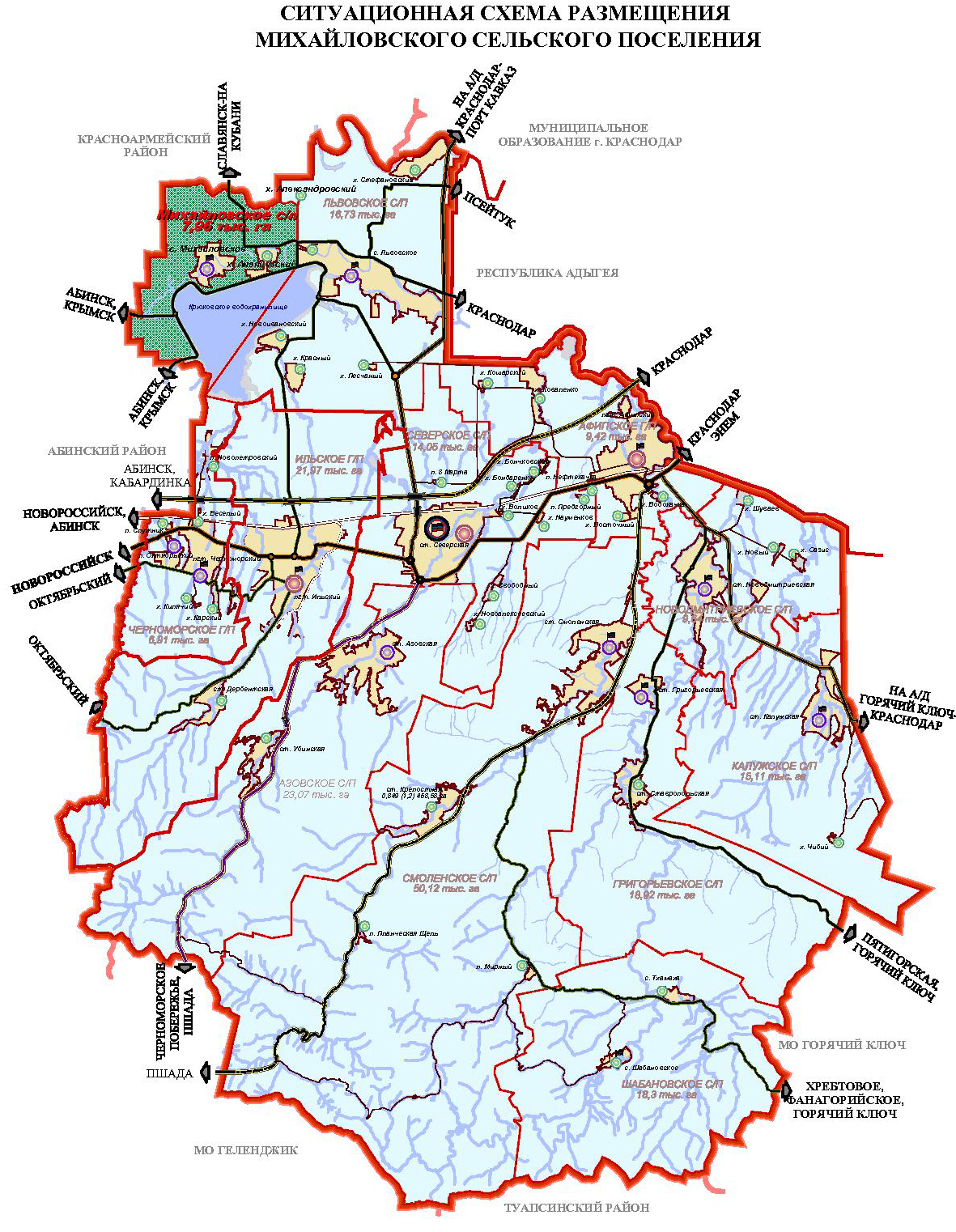 Характеристика природных условий.По данным Северской метеостанции многолетняя среднегодовая температура воздуха составляет +110С. Зимняя температура в среднем колеблется от  +5 до -50С, в «холодные» зимы температура может опускаться до отметок   -300С.  Абсолютный минимум  -35,7 0С. Наиболее холодные месяцы – январь и февраль.Абсолютный максимум осадков может составлять до 100 мм/сутки. Высокая повторяемость сильных ливней объясняется положением района на пути атмосферных фронтов, перемещающихся с севера и северо-запада к горам Кавказа, а так же близостью Азовского и Черного морей. Высота снежного покрова достигает в среднем 20-, в центральной и северной частях он особенно не устойчив и имеет прерывистый характер периодами по 10-15 дней, появляется он в декабре месяце и окончательно сходит в марте. Обычно, глубина промерзания почв не превышает 25-, но может достигать  60-.  Нормативная глубина промерзания принята равной    . Лето сухое и жаркое, температура воздуха достигает +30 – +350С. Продолжительность теплого периода, длящегося с апреля по октябрь месяцы, с температурой свыше  +100С достигает 200 дней. Абсолютный максимум составляет +400С. Среднегодовое количество осадков в среднем составляет 600-. Распределение количества осадкой в течение года – крайне не равномерное. Летом большая часть осадков выпадает в виде ливней, осенью и зимой наблюдаются затяжные моросящие дожди. Гидрографическая сеть Михайловского поселения представлена рекой Сухой Аушедз, широко развитой сетью оросительных каналов и рисовых чеков, а также Крюковским водохранилищем.Сухой Аушедз является мелкой равнинной рекой с незначительным грунтовым питанием. Долина реки характеризуется большими уклонами, слабо выработанными руслами и узостью пойм.Сейсмичность района согласно СНКК  22-301-2000 - 7 баллов, учитывается проектными организациями.Социально-экономическое положение.Социально-экономическое развитие Михайловского сельского поселения определяется общерайонными тенденциями, проводимой налоговой, бюджетной, социальной политикой и связано с активной работой администрации муниципального образования Михайловское сельское поселение по созданию благоприятных условий для формирования рыночной экономики и соответствующих механизмов развития хозяйствующих субъектов поселения.В последние годы в экономике поселения наблюдается сравнительно устойчивые темпы развития. Положительна динамика сельскохозяйственного производства, развивается потребительский рынок, туристско-рекреационный комплекс, улучшаются показатели, характеризующие доходы населения. Возрастает уровень многих показателей на душу населения, что является позитивной тенденцией.На сегодняшний день агропромышленный комплекс Михайловского сельского поселения представляют ОАО «Агрофирма Кубань» и 2 крестьянских (фермерских) хозяйств, среди них: животноводческое – 1 хозяйство  и  растениеводческое – 1 хозяйство. ОАО «Агрофирма Кубань» - многоотраслевое хозяйство, основой которого является производство зерна. Наибольший удельный вес в структуре посевных площадей занимает рис -  рисовых чеков.Общая площадь сельскохозяйственных угодий составляет , или 58,8 % от общей территории поселения.Общая площадь водных объектов поселения составляет – . – потенциал для разведения и воспроизводства речных и прудовых видов рыб. С целью развития рыбоводства в поселении все пруды и водохранилище отданы в аренду. Водоемы зарыблены толстолобиком, карпом. В Крюковском водохранилище размножаются лещ, судак, сазан, толстолобик, щука, тарань.Основу экономического потенциала Михайловского сельского поселения составляет дальнейшее развитие сельское хозяйство, во многом определяющие занятость населения и уровень его благосостояния. В сельскохозяйственной сфере занята третья часть населения Михайловского сельского поселения.Особое внимание со стороны администрации Михайловского сельского поселения уделяется развитию личных подсобных хозяйств населения.  Развитие ЛПХ решает проблемы в обеспечении населения доступными и качественными продуктами питания, а так же способствует занятости населения.  Благоприятные климатические условия, трудовые ресурсы, плодородные почвы создают уникальную возможность для развития сельскохозяйственного потенциала, который используется в настоящее время недостаточно эффективно по причине отсутствия системы материально-технического и производственного обслуживания, сбыта и переработки производимой сельскохозяйственными предприятиями и крестьянскими (фермерскими) хозяйствами продукции. Коммунальное хозяйство. На территории поселения нет своего предприятия по вопросам ЖКХ, Михайловское  поселение находится в ведении ООО «Северское ЖКХ».Финансово-экономическое положение и эксплуатационное состояние сетей коммунального предприятия  имеет значительный износ. Население Михайловского сельского поселения  использует для хозяйственно – питьевых нужд воду из подземных источников водоснабжения. На территории поселения  имеется водозабор, который представляет собой 4 отдельно стоящие скважины, производительностью 145 м3/сут.Износ основных фондов, используемых для нужд водопотребления составляет 75%, поэтому для обеспечения надежного водоснабжения и уменьшения потерь воды в системе водоснабжения, необходимо предусмотреть ремонт водоподъемного оборудования и водопроводных сетей.Состояние коммунальной инфраструктуры значительно затрудняет размещение новых производительных сил на территории поселения, увеличение мощности действующих предприятий, негативно отражается на качестве бытовых условий населения.Для замены и восстановления основных фондов инженерной инфраструктуры жилищно-коммунального хозяйства в ближайшие годы необходимо привлечение внутренних и внешних инвестиций, в том числе кредитных ресурсов, с последующим их возвратом за счет инвестиционной составляющей в тарифах.  Жилищное хозяйство.Муниципального  жилого фонда на территории поселения не имеется. Решение вопроса улучшения жилищных условий населения Михайловского сельского поселения становится  возможным благодаря участию в муниципальных целевых программах в рамках приоритетного национального  проекта «Жилище», который включает в себя несколько программ: «Молодой семье – доступное жилье», «Переселение граждан из ветхого и аварийного жилого фонда», «Ипотечное кредитование» и другие меры поддержки краевого и федерального бюджетов. 1. Характеристика существующего состояния транспортной инфраструктуры поселенияАвтомобильные дороги являются важнейшей составляющей частью транспортной системы любого региона. От уровня развития и транспортно-эксплуатационного состояния автомобильной сети во многом зависят устойчивое поступательное экономическое развитие, темпы роста внутреннего валового продукта, улучшение условий функционирования предпринимательства, повышение уровня жизни населения, интеграция автомобильной сети области в систему федеральных дорог и международную транспортную систему.В дорожную сеть включаются дороги, различающиеся по своим техническим параметрам, интенсивности и составу движения транспортных потоков, функциональному назначению, административному подчинению и т.д.В Краснодарском крае получили развитие все виды современного транспорта: железнодорожный, автомобильный, морской, воздушный и трубопроводный.Краснодарский край – один из самых экономически развитых и инфраструктурно обустроенных субъектов Южного федерального округа. Экономика края базируется на благоприятных природно-климатических условиях. Ее основу составляет развитое машиностроение и многоотраслевое сельское хозяйство.Транспортная инфраструктура муниципального образования Северский район представлена автомобильным транспортом. Железнодорожный транспорт отсутствует. Проектируемая планировочная структура Северского района представляет собой единый каркас (сеть автодорог), связывающий между собой территории населенных пунктов и производственные комплексы.В настоящее время Северский район имеет 96%-ю обеспеченность дорожной сети с твердым покрытием между населенными пунктами. Существующая дорожная сеть имеет 40-48 % износа. Геометрические параметры существующей дорожной сети не всегда соответствуют возросшей интенсивности дорожного движения.В настоящее время прослеживается тенденция развития дорожного сервиса, происходит увеличение числа введенных в эксплуатацию автозаправочных и автогазозаправочных станций, а также объектов придорожного обслуживания.Проблемными вопросами на данном этапе развития автомобильного транспорта являются: - высокий процент износа дорожной сети;- малая пропускная способность существующих автодорог в условиях возрастающего автомобилепотока;- малое количество и низкий уровень обслуживания объектов придорожного сервиса, в том числе станций технического обслуживания.По территории Северского района проходит автомобильная дорога федерального значения А-146 «Краснодар-Новороссийск», связывающая край не только с морским портом, но и курортами Черного моря. В настоящее время к недостаткам данного маршрута следует отнести прохождение по многочисленным населенным пунктам (п. Энем, п. Афипский, ст. Северская, п. Ильский, п. Черноморский, п. Холмский, п. Ахтырский, г. Крымск, п. Нижнебаканский, п. Верхнебаканский, г. Новороссийск), а также наличие участков двухполосной проезжей части, при интенсивности движения от 8000 до 39000 автомобилей в сутки.Рисунок 2Дорожный указатель автомобильной дороги федерального значения А-146 «Краснодар-Новороссийск»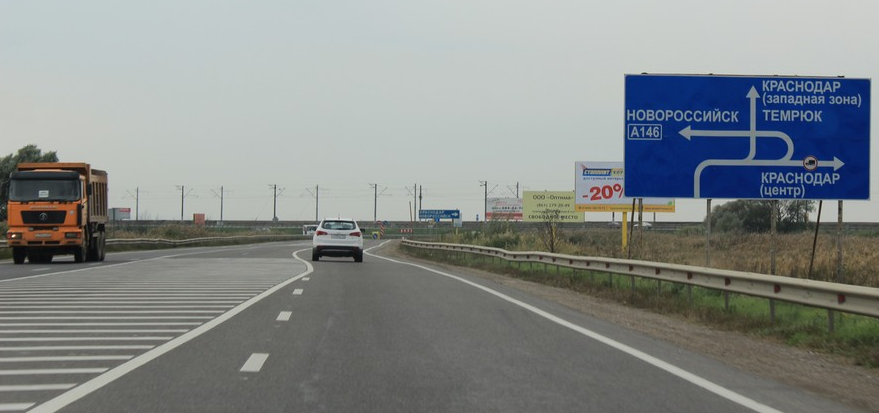 Близость автодороги А-146 Краснодар-Новороссийск усиливают проблему безопасности дорожного движения на территории поселения. При этом постоянную опасность создают так называемые конфликтные точки и очаги аварийности, расположенные на перекрестках, в зонах пешеходных переходов, на крутых поворотах и других местах, имеющих недостатки в техническом содержании и дорожном обустройстве.Наиболее распространенными причинами совершения ДТП являются пренебрежительное отношение водителей к нормам и правилам, действующим в сфере дорожного движения, отсутствие должных навыков вождения, неумение адекватно реагировать на сложившуюся дорожную обстановку.Проблема аварийности, приобретает особую остроту на дорогах поселения из-за постоянно возрастающей мобильности населения и особой обстановки на дорогах, связанной как с возрастающими потоками грузового транспорта, так и возрастающим количеством индивидуального транспорта, что обусловлено развитием экономики и увеличением доходов населения. Система транспортных связей Михайловского сельского поселения развита слабо. Поселение находится в отдалении от магистральных дорог регионального значения. По территории Михайловского сельского поселения проходят автомобильные дороги из Краснодара и станицы Северской через станицу Львовскую Северского района в северном направлении на Славянск-на-Кубани и вдоль Крюковского водохранилища в западном направлении на Абинск и Крымск. В настоящее время автомобильные дороги находятся на балансе ГУКК «Краснодаравтодор» и представлены следующим образом:Таблица 1Автомобильные дороги находящиеся на балансе ГУКК «Краснодаравтодор»Прочие дороги находятся на балансе муниципального образования.Всего на территории Михайловского сельского поселения 26,9 км автомобильных дорог местного значения, из них с асфальтным покрытием – 11,2 км, с гравийным покрытием – 15,7 км. За последние годы удалось значительно улучшить состояние дорог с асфальтным и гравийным покрытием.Таблица 2Характеристика муниципальных дорог Михайловского сельского поселенияРисунок 3Долевое распределение по типам покрытий автодорог Михайловского сельского поселенияСостояние дорог удовлетворительное, наличие знаков 96 %, имеется два знака возле школы ограничивающих скорость в поселении 40 км в час.Проблемными вопросами на данном этапе развития автомобильного транспорта являются: - высокий процент износа дорожной сети;- недостаточное количество транспортных связей между населёнными пунктами, а также внешних связей с другими муниципальными образованиями;- малая пропускная способность существующих автодорог в условиях возрастающего автомобилепотока;- малое количество и низкий уровень обслуживания объектов придорожного сервиса, в том числе станций технического обслуживания.Пешеходное и велосипедное движение в осуществляется по пешеходным дорожкам, в границах существующей линии застройки.  В местах пересечения тротуаров с проезжей частью оборудованы регулируемые и нерегулируемые пешеходные переходы. Специализированные дорожки для велосипедного передвижения на территории не предусмотрены. Содержание и обслуживание муниципальных автомобильных дорог, тротуаров и дорожных сооружений на территории муниципального образования Михайловское сельское поселение осуществляется силами самой Администрации Михайловского сельского поселения. Маршруты движения грузового транспорта предусматривают заезд в жилую зону с. Михайловское. ООО «Агрофирма Кубань» занимается перевозкой зерна по улицам Ленина, Кооперативная, Калинина, Садовая к мехтоку, а также перевозкой удобрений и ядохимикатов по улицам Ленина, Школьная, Длинная к аэродрому. Все это создает условия для повышенного уровня загрязнения атмосферного воздуха, повышает нагрузку на дорожно – транспортную сеть и уровень аварийности.Рекомендуется разработка проекта организации дорожного движения Михайловского сельского поселения для определения характеристик загрузки улично-дорожной сети и организации эффективного движения с разгрузкой загруженных участков и введением ограничения транспортных потоков.Функционирование транспортной инфраструктуры на прямую зависит от состава транспортных средств и уровня автомобилизации сельского поселения. Рост автомобильного парка в целом и значительное увеличение доли тяжеловесных транспортных средств приводят повышению нагрузки на улично-дорожную сеть, преждевременному износу автомобильных дорог и искусственных сооружений на них, повышению аварийности. Для соответствия транспортной инфраструктуры муниципального образования росту потребностей населения необходимо своевременное решение задач определяемых в соответствии с тенденциями социально-экономического развития. По данным Администрации Михайловского сельского поселения автомобильный парк в Михайловском сельском поселении преимущественно состоит из легковых автомобилей, в подавляющем большинстве принадлежащих частным лицам. Состав парка транспортных средств зарегистрированных на территории Михайловского сельского поселения представлен в таблице 3.Таблица 3Состав парка транспортных средств зарегистрированных на территории Михайловского сельского поселенияВ настоящее время обеспеченность парковками (парковочными местами) (гаражные кооперативы) отсутствует. Организация гаражей и стоянок для постоянного хранения автомобилей возможна в производственной зоне, зоне общественно-жилого назначения, жилой зоне. В рекреационной зоне, а также в зоне специального назначения допускается обустройство мест временного хранения автомобилей.Хранение и обслуживание грузовых автомобилей предусматривается на существующих и резервируемых на расчетный срок территориях, предназначенных для автотранспортных, промышленных и коммунально-складских предприятий. Хранение ведомственных автомобилей рекомендуется на территориях ведомств, которым они принадлежат.В связи с тем, что в поселении не высокий показатель интенсивности движения потоков транспортных средств, экологическая нагрузка на окружающую среду от автомобильного транспорта минимальна. Улично-дорожная сеть является основным образующим элементом транспортной, инженерной и социальной инфраструктуры населенных пунктов. Развитие дорожной сети и инфраструктурных объектов в комплексном развитии Михайловского сельского поселения является одним из наиболее социально-значимых вопросов. Сеть внутрипоселковых автомобильных дорог обеспечивает мобильность населения и доступ к материальным ресурсам, позволяет расширить производственные возможности экономики за счет снижения транспортных издержек и затрат времени на перевозки. Проектируемая транспортная схема Михайловского сельского поселения является органичным развитием сложившихся структур с учетом увеличения пропускной способности, организации безопасности движения, прокладки новых улиц и дорог. Программой предусматривается создание единой системы транспортной и улично-дорожной сети в увязке с планировочной структурой населенных пунктов и прилегающих к ним территориям. Такая система призвана обеспечить удобные, быстрые и безопасные связи со всеми функциональными зонами, объектами внешнего транспорта и автомобильными дорогами общей сети.По состоянию на 01.01.2017 г. общая численность постоянного населения в Михайловском сельском поселении составляет 2102 человек. Из расчета обеспеченности населения легковыми автомобилями - 362 единиц на 1000 жителей, расчетное количество автомобилей составит 905 единиц.Требования к обеспеченности легкового транспорта автозаправочными станциями (АЗС), станциями технического обслуживания (СТО) в поселении обозначены в СП 42.13330.2011 «СНиП 2.07.01-89* «Градостроительство. Планировка и застройка городских и сельских поселений»:согласно п. 11.27 потребность в АЗС составляет: 1 топливо-раздаточная колонка на 1200 легковых автомобилей;согласно п. 11.26 потребность в СТО составляет: 1 пост на 200 легковых автомобилей.Требования к обеспеченности легкового автотранспорта местами постоянного хранения обозначены в РНГП Краснодарского края:общая обеспеченность гаражами для постоянного хранения легковых автомобилей должна составлять 100 процентов всего транспорта.Исходя из общего количества легковых автомобилей и наличия объектов дорожного сервиса установлено, что в настоящее время сельское поселение не обеспечено СТО мощностью 4 поста, АЗС мощностью 1 топливораздаточная колонка.На сегодняшний день хранение индивидуального легкового автотранспорта жителей, проживающих на территории Михайловского сельского поселения осуществляется на территории приквартирных и приусадебных участков.Обеспеченность объектов общественного и производственного назначения требуемым количеством машино-мест для паркования легкового автотранспорта удовлетворительное.Большинство передвижений в поселении приходится на личный автотранспорт и пешеходные сообщения. Транспортных средств общего пользования не имеется. Проектирование системы общественного транспорта должно полностью отвечать требованиям, предъявляемым в части, касающейся обеспечения доступности объектов общественного транспорта для населения, и, в том числе, для его маломобильных групп.В настоящее время основной проблемой в сфере внешнего транспорта муниципального образования Михайловское сельское поселение является отсутствие автомобильных дорог с капитальным типом дорожной одежды. Железнодорожная транспортная сеть на территории муниципального образования отсутствует.Рисунок 4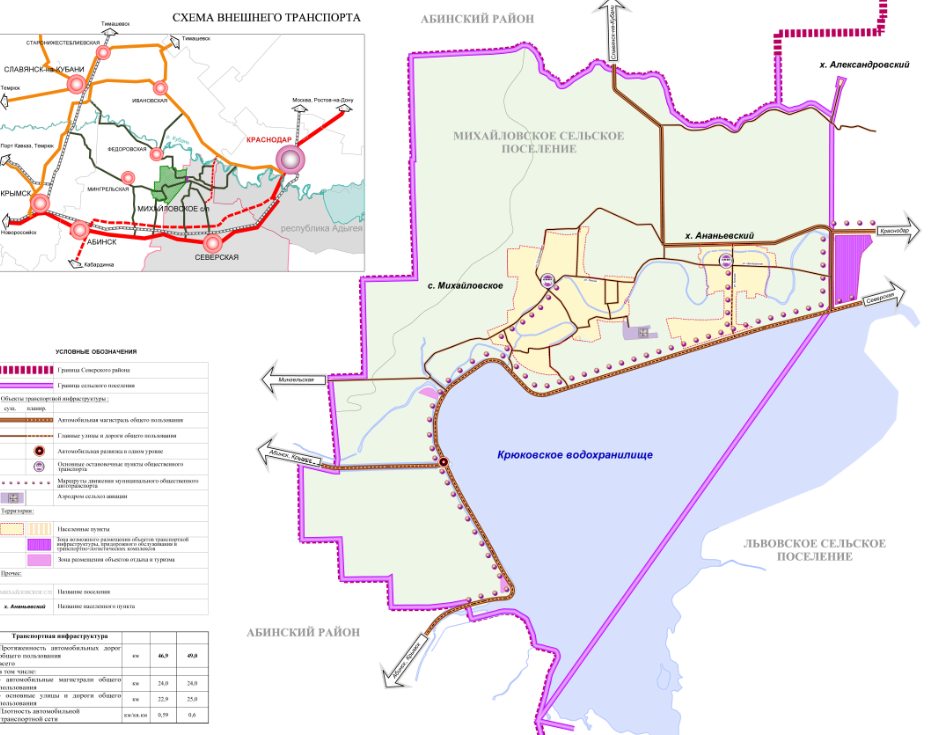 Развитие экономики поселения во многом определяется эффективностью функционирования транспортной системы, которая зависит от уровня развития и состояния сети внутрипоселковых автомобильных дорог общего пользования и межмуниципальных транспортных путей. Недостаточный уровень развития дорожной сети приводит к значительным экономическим потерям, является одним из наиболее существенных ограничений темпов роста социально-экономического развития муниципального образования, поэтому совершенствование сети внутрипоселковых автомобильных дорог общего пользования имеет важное значение для поселения.Развитие дорожной сети позволит обеспечить приток трудовых ресурсов, развитие производства, а это в свою очередь приведет к экономическому росту поселения.Автомобильные дороги подвержены влиянию природной окружающей среды, хозяйственной деятельности человека и постоянному воздействию транспортных средств, в результате чего меняется технико-эксплуатационное состояние дорог. Состояние сети дорог определяется своевременностью, полнотой и качеством выполнения работ по содержанию, ремонту и капитальному ремонту и зависит напрямую от объемов финансирования и стратегии распределения финансовых ресурсов в условиях их ограниченных объемов. В настоящее время основной проблемой в сфере внешнего транспорта сельского поселения является отсутствие автомобильных дорог с капитальным типом дорожного покрытия. Основными проблемами транспортной инфраструктуры являются:отсутствие автомобильных дорог с капитальным типом покрытия;не соответствие нормативным требованиям технического уровня улиц и дорог;отсутствие четкой дифференциации улично-дорожной сети по категориям, согласно требованиям Региональных нормативов градостроительного проектирования Краснодарского края;нехватка объектов дорожного сервиса в связи с растущем уровнем автомобилизации.В условиях, когда объем инвестиций в дорожный комплекс является явно недостаточным, а рост уровня автомобилизации значительно опережает темпы роста развития дорожной сети, на первый план выходят работы по содержанию и эксплуатации дорог. Недофинансирование дорожной отрасли, в условиях постоянного роста интенсивности движения, изменения состава движения в сторону увеличения грузоподъемности транспортных средств, приводит к несоблюдению межремонтных сроков, накоплению количества участков «недоремонта».В таблице 4 представлены данные по объемам финансирования мероприятий по содержанию и ремонту улично – дорожной сети муниципального образования Михайловское сельское поселение.Таблица 4Объемы финансирования мероприятий по содержанию и ремонту улично – дорожной сетиСодержание и ремонт муниципальных дорог осуществляется по договорам, заключенным по результатам проведения аукционов согласно титульному списку благоустройства муниципального образования Михайловское сельское поселение, капитальный ремонт дорог выполняется в плановом порядке на основании договоров, заключенных по результатам проведения аукционов в объёме выделенных денежных средствУчитывая вышеизложенное, в условиях ограниченных финансовых средств стоит задача их оптимального использования с целью максимально возможного снижения количества проблемных участков автомобильных дорог и сооружений на них.Применение программно-целевого метода в развитии внутрипоселковых автомобильных дорог общего пользования муниципального образования Михайловское сельское поселение позволит системно направлять средства на решение неотложных проблем дорожной отрасли в условиях ограниченных финансовых ресурсов.Реализация комплекса программных мероприятий сопряжена со следующими рисками:- риск ухудшения социально-экономической ситуации в стране, что выразится в снижении темпов роста экономики и уровня инвестиционной активности, возникновении бюджетного дефицита, сокращения объемов финансирования дорожной отрасли;- риск превышения фактического уровня инфляции по сравнению с прогнозируемым, ускоренный рост цен на строительные материалы, машины, специализированное оборудование, что может привести к увеличению стоимости дорожных работ, снижению объемов строительства, реконструкции, капитального ремонта, ремонта и содержания внутрипоселковых автомобильных дорог общего пользования;- риск задержки завершения перехода на финансирование работ по содержанию, ремонту и капитальному ремонту внутрипоселковых автомобильных дорог в соответствии с нормативами денежных затрат, что не позволит в период реализации Программы существенно сократить накопленное в предыдущий период отставание в выполнении ремонтных работ на сети автомобильных дорог общего пользования и достичь запланированных в Программе величин показателей.Несоответствие уровня развития автомобильных дорог уровню автомобилизации приводит к существенному росту расходов, снижению скорости движения, повышению уровня аварийности.Причины дорожно-транспортных происшествий различны: нарушения правил дорожного движения, техническая неисправность автомобиля, превышение скорости движения, недостаточная подготовка лиц, управляющих автомобилями, их слабая реакция, низкая эмоциональная устойчивость, управление автомобилем в нетрезвом состоянии. Наиболее вероятными авариями на автотранспорте в Михайловском поселении являются дорожно-транспортные происшествия, сопровождающиеся разрушением бензобака и разливом бензина с образованием облака, последующим образованием ударной волны и возможным разрушением рядом расположенных конструкций.Недостаточный уровень развития транспортной сети приводит к значительным потерям для экономики и населения муниципального образования и является одним из наиболее существенных инфраструктурных ограничений темпов социально-экономического развития Михайловского сельского поселения.Обеспечение безопасности дорожного движения является одной из важных социально-экономических и демографических задач Российской Федерации. Аварийность на автомобильном транспорте наносит огромный материальный и моральный ущерб как обществу в целом, так и отдельным гражданам. Дорожно-транспортный травматизм приводит к исключению из сферы производства людей трудоспособного возраста. Гибнут и становятся инвалидами дети. Обеспечение безопасности дорожного движения является составной частью национальных задач обеспечения личной безопасности, решения демографических, социальных и экономических проблем, повышения качества жизни, содействия региональному развитию.Одним из главных направлений демографической политики, в соответствии с Концепцией демографической политики Российской Федерации на период до 2025 года, обозначено снижение смертности населения, прежде всего высокой смертности мужчин в трудоспособном возрасте от внешних причин, в том числе в результате дорожно-транспортных происшествий.Цели повышения уровня безопасности транспортной системы, сокращения темпов роста количества дорожно-транспортных происшествий, снижение тяжести их последствий, числа пострадавших и погибших в них обозначены и в Транспортной стратегии Российской Федерации на период до 2030 года. Таким образом, задачи сохранения жизни и здоровья участников дорожного движения за счет повышения качества и оперативности медицинской помощи пострадавшим и, как следствие, сокращение демографического и социально-экономического ущерба от дорожно-транспортных происшествий и их последствий согласуются с приоритетными задачами социально-экономического развития Российской Федерации в долгосрочной и среднесрочной перспективе и направлены на обеспечение снижения темпов убыли населения Российской Федерации, создание условий для роста его численности.На территории Михайловского сельского поселения за последние 5 лет дорожно-транспортных происшествий не было зафиксировано. При условии сохраняющейся улично-дорожной сети в Михайловском сельском поселении, возможно увеличение интенсивности дорожного движения и соответственно количества дорожно-транспортных происшествий.Для эффективного решения проблем с дорожно-транспортной аварийностью и обеспечения снижения ее показателей необходимо продолжение системной реализации мероприятий по повышению безопасности дорожного движения и их обеспеченность финансовыми ресурсами.Перечисленные проблемы автодорожного комплекса муниципального образования ставят в число первоочередных задач реализацию проектов по улучшению транспортно-эксплуатационного состояния существующей сети автомобильных дорог общего пользования и сооружений на них, приведение технических параметров и уровня инженерного оснащения дорог в соответствие с достигнутыми размерами интенсивности движения.Основными документами, определяющими порядок функционирования и развития транспортной инфраструктуры, являются:Градостроительный кодекс Российской Федерации от 29.12.2004 № 190-ФЗ (ред. от 30.12.2015) (с изм. и доп., вступ. в силу с 10.01.2017);Воздушный кодекс Российской Федерации от 19.03.1997 № 60-ФЗ (ред. от 13.07.2015) (с изм. и доп., вступ. в силу с 24.07.2015);Федеральный закон от 08.11.2007 № 257-ФЗ (ред. от 15.02.2017) «Об автомобильных дорогах и о дорожной деятельности в Российской Федерации и о внесении изменений в отдельные законодательные акты Российской Федерации»;Федеральный закон от 10.12.1995 № 196-ФЗ (ред. от 28.11.2015) «О безопасности дорожного движения» (с изм. и доп., вступ. в силу с 15.01.2017);Федеральный закон от 10.01.2003 № 17-ФЗ (ред. от 13.07.2015) «О железнодорожном транспорте в Российской Федерации» (с изм. и доп., вступ. в силу с 13.08.2015);Постановление Правительства РФ от 23.10.1993 № 1090 (ред. от 21.01.2017) «О Правилах дорожного движения»;Постановление Правительства РФ от 25.12.2015 № 1440 «Об утверждении требований к программам комплексного развития транспортной инфраструктуры поселений, городских округов»;Постановление Главного государственного санитарного врача РФ от 25.09.2007 № 74 Санитарные правила СанПиН 2.2.1/2.1.1.1200-03 «Санитарно-защитные зоны и санитарная классификация предприятий, сооружений и иных объектов»;Постановление Главы Администрации (Губернатора) Краснодарского края от 12.10.2015 №965 «Об утверждении государственной программы Краснодарского края «Развитие сети автомобильных дорог Краснодарского края»;Приказ Департамента по архитектуре и градостроительству Краснодарского края от 16.04.2015 № 78 «Об утверждении нормативов градостроительного проектирования Краснодарского края» (с изменениями на: 13.03.2017 г.);Схема территориального планирования муниципального образования Северский район;Правила землепользования и застройки Михайловского сельского поселения, принятые Решением Совета муниципального образования Северского района от 25.04.2013 г. №139 (с изм. от 29.11.2016 г. №135);Местные нормативы градостроительного проектирования Михайловского сельского поселения Северского района Краснодарского края; Генеральный план муниципального образования Михайловского сельского поселения Северского района Краснодарского края, принятый Решением Совета Михайловского сельского поселения Северского района от 28.01.2011 г. №65.Таким образом, следует отметить, что на федеральном и региональном и местном уровне нормативно-правовая база необходимая для функционирования и развития транспортной инфраструктуры сформирована.В соответствии с частью 2 статьи 5 Федерального закона «О внесении изменений в градостроительный кодекс Российской Федерации и отдельные законодательные акты Российской Федерации» №456-ФЗ от 29 декабря 2014 года, необходимо разработать и утвердить программу комплексного развития транспортной инфраструктуры поселения.В соответствии с Федеральным законом «Об общих принципах местного самоуправления в Российской Федерации» №131-ФЗ от 6 октября 2003 года (в ред. от 15.02.2017 г.), а также п. 8 статьи 8 «Градостроительного кодекса Российской Федерации» №190-ФЗ от 29 декабря 2004 года (в ред. 30.12.2015 г.), разработка и утверждение программ комплексного развития транспортной инфраструктуры поселений, городских округов, требования к которым устанавливаются Правительством Российской Федерации входит в состав полномочий органов местного самоуправления.В соответствии с п. 27 статьи 1 «Градостроительного кодекса Российской Федерации» №190-ФЗ от 29 декабря 2004 года (в ред. 30.12.2015 г.) программы комплексного развития транспортной инфраструктуры поселения - документы, устанавливающие перечни мероприятий по проектированию, строительству, реконструкции объектов транспортной инфраструктуры местного значения поселения, которые предусмотрены также государственными и муниципальными программами, стратегией социально-экономического развития муниципального образования и планом мероприятий по реализации стратегии социально-экономического развития муниципального образования (при наличии данных стратегии и плана), планом и программой комплексного социально-экономического развития муниципального образования, инвестиционными программами субъектов естественных монополий в области транспорта. Основными направлениями совершенствования нормативно-правовой базы, необходимой для функционирования и развития транспортной инфраструктуры поселения являются: применение экономических мер, стимулирующих инвестиции в объекты транспортной инфраструктуры; координация мероприятий и проектов строительства и реконструкции объектов транспортной инфраструктуры между органами государственной власти (по уровню вертикальной интеграции) и бизнеса; координация усилий федеральных органов исполнительной власти, органов исполнительной власти Северского района, органов местного самоуправления, представителей бизнеса и общественных организаций в решении задач реализации мероприятий (инвестиционных проектов); запуск системы статистического наблюдения и мониторинга необходимой обеспеченности учреждениями транспортной инфраструктуры поселений в соответствии с утвержденными и обновляющимися нормативами;  разработка стандартов и регламентов эксплуатации и (или) использования объектов транспортной инфраструктуры на всех этапах жизненного цикла объектов; Программа комплексного развития транспортной инфраструктуры Михайловского сельского поселения должна обеспечивать сбалансированное, перспективное развитие транспортной инфраструктуры муниципального образования в соответствии с потребностями в строительстве, реконструкции объектов транспортной инфраструктуры местного значения. Программа позволит обеспечить:безопасность, качество и эффективность транспортного обслуживания населения, а также юридических лиц и индивидуальных предпринимателей, осуществляющих экономическую деятельность;доступность объектов транспортной инфраструктуры для населения и субъектов экономической деятельности в соответствии с нормативами градостроительного проектирования;развитие транспортной инфраструктуры в соответствии с потребностями населения в передвижении, субъектов экономической деятельности - в перевозке пассажиров и грузов на территории поселка;развитие транспортной инфраструктуры, сбалансированное с градостроительной деятельностью;условия для управления транспортным спросом;создание приоритетных условий для обеспечения безопасности жизни и здоровья участников дорожного движения по отношению к экономическим результатам хозяйственной деятельности;создание приоритетных условий движения транспортных средств общего пользования по отношению к иным транспортным средствам;условия для пешеходного и велосипедного передвижения населения;эффективность функционирования действующей транспортной инфраструктуры.2. Прогноз транспортного спроса, изменения объемов и характера передвижения населения и перевозок грузов на территории поселенияПрогнозирование развития транспортной инфраструктуры опирается на анализ демографической ситуации на территории, процессов рождаемости и смертности, миграции населения, анализ структуры населения, поскольку основная цель транспортной инфраструктуры - это удовлетворение потребностей населения.Прогнозирование развития социальной инфраструктуры опирается на анализ демографической ситуации на территории, процессов рождаемости и смертности, миграции населения, анализ структуры населения, поскольку основная цель социальной инфраструктуры - это удовлетворение потребностей населения.Численность постоянного населения Михайловского сельского поселения на 01.01.2017 года составляет 2102 человек (1,78 % от общей численности Северского района).Михайловское сельское поселение входит в состав Северского района,  и включает в себя  3  населенных пункта: - село Михайловское (административный центр); - х. Ананьевский;- х. Александровский.Таблица 5Характеристика населенных пунктов, входящих в состав Михайловского сельского поселенияЧисленность населения Михайловского сельского поселения в разрезе населенных пунктов по состоянию на 01.01.2017 г. смотрите в диаграмме на рисунке 5. Площадь земель населенных пунктов Михайловского сельского поселения по состоянию на 01.01.2017 г., (га) на рисунке 6.Рисунок 5Численность населения Михайловского сельского поселения в разрезе населенных пунктов по состоянию на 01.01.2017 г.Рисунок 6Площадь земель населенных пунктов Михайловского сельского поселения по состоянию на 01.01.2017 г., (га)Половозрастной состав населения Михайловского поселения представлен следующим образом:население моложе трудоспособного возраста – 14,0 %;население в трудоспособном возрасте – 51,8 %;население старше трудоспособного возраста – 34,2 %.Демографическая ситуация в поселении повторяет краевые проблемы и обстановку большинства регионов. Общий коэффициент рождаемости ниже коэффициента смертности, коэффициент естественного прироста имеет отрицательное значение и составляет 4,3 промилле.Наряду с процессами естественного воспроизводства населения большую роль в формировании демографического потенциала поселения играет механическое движение населения (миграция). При этом следует отметить, что естественная убыль населения, компенсируется положительным сальдо миграционного притока (6,6 промилле). Общий прирост населения поселения в 2017 году составил 2,3 промилле.Демографический прогноз – важнейшая составляющая градостроительного проектирования, на основе которой определяются проектные параметры отраслевого хозяйственного комплекса, комплекса общественных услуг, жилищного строительства, регионального рынка труда.Настоящим проектом при определении прогнозной численности населения Михайловского сельского поселения учитываются положения «Концепции демографического развития Российской Федерации на период до 2025 года», где в качестве основных приоритетов региональной демографической политики выделены: повышение рождаемости и укрепление семьи, снижение смертности, рост продолжительности жизни, оптимизация миграционных процессов.К комплексным мерам, направленным на повышение рождаемости, общее улучшение демографической обстановки в соответствии с положениями Концепции демографического развития РФ  относятся следующие меры:всестороннее укрепление института семьи как формы гармоничной жизнедеятельности личности; улучшение репродуктивного здоровья населения путем совершенствования профилактической и лечебно-диагностической помощи; регулирование миграционных потоков в целях создания действенных механизмов замещения естественной убыли населения Российской Федерации; повышение эффективности использования миграционных потоков путем достижения соответствия их объемов, направлений и состава интересам социально-экономического развития Российской Федерации; Прогноз численности населения Михайловского сельского поселения разработан в разрезе входящих в него населенных пунктов по следующим проектным этапам:I очередь – ориентировочно до 2021 год;расчетный срок – ориентировочно до 2030 год.Расчет основных показателей демографической ситуации проводился на основе метода трудового баланса, анализа сложившегося в последнее время состояния процессов воспроизводства населения, сдвигов в его половой и возрастной структуре, развития внешних миграционных процессов, территориальных внутренних перераспределений населения. Большое внимание уделялось анализу ряда социальных и экономических показателей районного и поселенческого уровня, в частности, учитывались занятость населения, уровень его жизни, миграционная привлекательность территории, устойчивость существующей экономической структуры на перспективу, экономико-, и политико-географическое положение региона, природно-ресурсный потенциал территории, комфортность природной среды и т. д.В прогнозе численности населения Михайловского сельского поселения заложены следующие тенденции на перспективу, обусловленные проведением эффективной демографической и миграционной политики:рост уровня рождаемости;снижение младенческой смертности и смертности населения молодых возрастов;рост показателя ожидаемой продолжительности жизни;рост миграционных потоков, активизация трудовой иммиграции (особенно в период 2017-2030 гг.).После этого, основываясь на обозначенных тенденциях и факторах, с учетом сложившейся динамики численности населения, были рассчитаны показатели естественного и миграционного движения населения на прогнозный период до 2030 года. Таблица 6Основные тенденции естественного и миграционного движения населенияНа основе существующих и заложенных тенденций демографической и миграционной активности были определены половозрастные изменения в структуре населения на перспективу, в результате которых была получена проектная возрастная структура населения Михайловского сельского поселения на расчетный срок до 2030 года. Прогнозируемое изменение половозрастной структуры (ПВС) поселения характеризуются: увеличением доли населения моложе трудоспособного возраста на 7,5% и составит 21,5%;незначительным уменьшением доли населения трудоспособного возраста на 0,9%;уменьшением доли населения старше трудоспособного возраста на 6,6% и составит 27,6%.Таблица 7Прогноз динамики возрастной структуры населения 
Михайловского сельского поселенияРисунок 7 Прогноз динамики возрастной структуры населенияОпираясь на заложенные тенденции и расчетные показатели демографической и миграционной активности, была определена проектная численность населения Михайловского сельского поселения, которая к расчетному сроку составит 2500 человек.Таблица 8Прогноз численности и возрастной структуры 
населения Михайловского сельского поселенияРисунок 8Прогноз численности и возрастной структуры населенияПерспективы экономического развития.Муниципальное образование Михайловское сельское поселение обладает рядом преимуществ и сильных сторон, которые являются базовыми при разработке перспектив и направлений экономического развития:- территория поселения обладает комфортными природно-климатическими ресурсами; - благоприятные почвенно-климатические условия способствуют увеличению объемов производства сельскохозяйственной продукции.Вместе с тем следует учесть имеющиеся в сельском поселении проблемы и слабые стороны. Ключевыми проблемами социально-экономического развития Михайловского сельского поселения Северского района, на решении которых необходимо сконцентрировать усилия являются:значительная степень физического и морального износа основного оборудования не дает возможности производить качественную продукцию в необходимых объемах недостаточный уровень развития транспортной и коммунальной инфраструктуры, что негативно влияет на качество жизни населения, а также ухудшает инвестиционную привлекательность территории для размещения новых производительных сил на территории поселения.высокая зависимость себестоимости выпускаемой продукции, а также уровня жизни населения от цен на энергоносители.наличие предприятий-банкротов в сельском хозяйстве;недостаточность квалифицированных рабочих кадров;низкий уровень доходов населения, значительная доля населения с доходами ниже прожиточного минимума.Михайловское сельское поселение – территория с высоким градостроительным, природно-ресурсным и производственным, потенциалом. В основу экономического и градостроительного развития территории поселения положена идея формирования конкурентоспособной и инвестиционно-привлекательной среды в поселении адекватной имеющемуся потенциалу.Общей стратегической целью социально-экономического развития поселения на прогнозный период является обеспечение повышения качества жизни населения, приток инвестиций в экономику муниципального образования, что обеспечит создание современных производств на его территории, а также увеличит налоговые поступления в бюджеты всех уровней.Развитие агропромышленного комплекса. Предлагается развитие агропромышленного комплекса через реализацию инвестиционных проектов в области животноводства, рисового производства, садоводства, а также строительство новых перерабатывающих предприятий, активизации сельского населения, создания современной инфраструктуры на селе. Необходимо проводить реконструкцию и модернизацию животноводческих ферм, развивать интенсивное животноводство и растениеводство.Увеличение объемов производства и улучшение качества сельскохозяйственного сырья позволит повысить эффективность использования производственных мощностей и конкурентоспособность выпускаемой продукции.Одним из перспективных направлений поселения является развитие аквакультуры (промышленное рыбоводство). Основными задачи поселения являются: формирование инвестиционных проектов по созданию рыбоводных участков, обеспечение сохранения и увеличения водных биоресурсов, проведения мелиоративных мероприятий, участие в краевых и федеральных целевых программах в сфере аквакультуры, развитие промышленного, любительского и спортивного рыболовства.Одним из приоритетов сельского хозяйства является дальнейшее развитие сельскохозяйственного производства преимущественно за счет развития малых предприятий, предпринимательства и малых форм хозяйствования (крестьянско-фермерских и личных подсобных хозяйств), а также техническое обеспечение и перевооружение агропромышленного комплекса.Развитие малого предпринимательства. Поселение характеризуется низкой предпринимательской активностью. Необходимо создание и развитие предпринимательского потенциала, создание малых предприятий в сфере рыбоводства и рыболовства и рыбо- и рисопереработки. Научно-техническим и инновационным направлением будет создание инвестиционной площадки по размещению предприятия по глубокой переработке рисовой шелухи (получение из нее кремнеуглеродного материала) и производству различных марок резин, в том числе шинных резин и резинотехнические изделий, которые по качеству будут превосходить аналогичную продукцию.Развитие транспортной инфраструктурыПланировочная структура любой территории во многом зависит от развития дорожной сети и транспортного комплекса. Данный фактор дает возможность увеличения выпуска продукции предприятиями агропромышленного комплекса за счет увеличения рынков сбыта не только на территории Краснодарского края, но и в других регионах России, а также увеличивает инвестиционный потенциал территории.Система транспортных связей Михайловского сельского поселения в настоящее время развита слабо. Поселение находится в отдалении от магистральных дорог регионального значения. По территории Михайловского сельского поселения проходят автомобильные дороги из Краснодара и станицы Северской через станицу Львовскую Северского района в северном направлении на Славянск-на-Кубани и вдоль Крюковского водохранилища в западном направлении на Абинск и Крымск.Система расселения на проектируемой территории исторически связана с ландшафтными особенностями местности. Населенные пункты располагаются вдоль реки Сухой Аушедз на равнинной местности. Застройка села Михайловского подчинена береговой линии реки со свободной планировкой улиц. Система улиц хутора Ананьевского  имеет прямоугольную планировку. Хутор Александровский находится в отдалении от с. Михайловского и х. Ананьевского в северо-восточной части поселения. Транспортной связью является полевая дорога. В настоящее время в х. Александровском зарегистрирован 1 человек.Данным проектом предусмотрены мероприятия по рациональному формированию планировочной и пространственной структур планируемой территории  путем ее функционального зонирования с учетом территориальных особенностей и планировочных ограничений.В целом планируемая организация территории предусматривает  органичное продолжение сложившихся территориальных зон путем освоения свободных территорий в северо-западной части села Михайловского и небольших свободных участков с. Михайловского и хут. Ананьевского. На перспективу в Михайловском сельском поселении Северского района предлагается оптимизация сложившейся транспортной структуры путем дифференциации автомобильных дорог по значимости, реконструкции и модернизации существующих автодорог, а также проектирования новых участков автотранспортной сети с целью стабилизации инвестиционной привлекательности района, повышению безопасности и улучшению экологии населенных пунктов.При проектировании схем территориального планирования муниципальных образований на расчетный срок предложена прогнозная классификация существующих и проектируемых автодорог общего пользования согласно планируемой градостроительной значимости той или иной транспортной оси:- автодороги федерального значения – трассы, связывающие между собой субъекты РФ или подводящие к объектам федерального значения (порты, курорты федерального значения и т.д.);- автодороги регионального значения – трассы, связывающие между собой, как правило, центры муниципальных образований или подводящие к объектам краевого значения (аэропорты, курорты краевого значения и т.д.);- автодороги местного значения – дороги, связывающие между собой рядовые населенные пункты внутри одного или нескольких муниципалитетов, а также ведущие к основным отдельно стоящим объектам муниципального уровня производственного, курортно-туристического, транспортного и иного назначения;- прочие автодороги – второстепенные дороги, подводящие к отдельно стоящим объектам (фермы, полевые станы, кладбища и т.п.)Данная классификация носит рекомендательный характер, учитывающий уровень (значение) трассы, вне зависимости от ее принадлежности, так как схема территориального планирования не рассматривает вопросы собственности и принадлежности, которые могут изменяться в любом направлении по целому ряду экономических предпосылок. На данной стадии проектирования решаются вопросы градостроительного развития территории. На последующих стадиях проектирования в соответствии со стратегией развития дорожного хозяйства Краснодарского края должны быть определены или уточнены основные параметры каждой из транспортных осей (в том числе их категорийность), проходящих по территории Михайловского сельского поселения во взаимной увязке с автодорогами соседних муниципальных образований.Согласно СТП Краснодарского края на территории Михайловского сельского поселения Северского района не предусматривается строительство новых автодорог регионального и федерального значения.  Существующая сеть автодорог Михайловского сельского поселения представлена сетью автодорог общего пользования местного значения и имеет транспортные связи в трех основных направлениях:- в северном направлении с г. Славянск-на-Кубани;- в юго-западном направлении по территории Абинского района с трассой А-146 «Краснодар – Новороссийск», примыкая к ней  в четырех километрах восточнее  ст. Холмской Абинского района;- в восточном направлении с с. Львовским; через него с пос. Яблоновским и г. Краснодаром (); и ст. Северской () и трассой А-146 «Краснодар – Новороссийск». Проектируемые транспортные схемы населенных пунктов являются развитием сложившихся структур с учетом увеличения пропускной способности, организации безопасности движения, прокладки новых улиц и дорог общего пользования. Единая система транспортной и улично-дорожной сети в увязке с планировочной структурой призвана обеспечить удобные, быстрые и безопасные связи со всеми функциональными зонами, объектами внешнего транспорта и автомобильными дорогами общей сети. С целью развития транспортной инфраструктуры, системы внешних связей с прилегающими территориями, а также упорядочения внутренних связей муниципалитета, разработан комплекс мероприятий:реконструкция всех существующих улиц и дорог поселения, усовершенствование покрытий существующих жилых улиц; реконструкция и расширение объездной автомобильной дороги севернее хутора Ананьевского в направлении Славянска-на-Кубани;строительство автомобильной дороги местного значения южнее населенных пунктов вдоль Крюковского водохранилища ;организация безопасных пешеходных переходов;организация тротуаров в хуторе Ананьевский по улице Центральная (региональная дорога), и в селе Михайловском по улице Ленина. (дорога региональная и местного значения);строительство улиц и дорог для обслуживания проектируемых функциональных зон;организация неосвещенных частей дорог;строительство автомобильных развязок, удовлетворяющих современным требованиям в условиях роста автомобильных потоков.При организации новых транспортных связей необходимо произвести выделение земельных отводов под строительство. Ориентировочная площадь под новые автомобильные дороги и отдельные участки представлена в таблице 9.Таблица 9Ориентировочная площадь под новые автомобильные дорогиПримечание:1. Протяженность автодорог дана ориентировочно, т.к. конкретный выбор трассы будет определен на последующей стадии проектирования автодорог.2. Площадь участков земельных отводов под автодороги определена исходя из средних показателей СН 467-74 «Нормы отвода земель для автомобильных дорог»: - I категория – 4 полосы -50 м, - II категория – 2 полосы – 40 м, - III категория – 2 полосы – 35 м,  - IV категория – 2 полосы – 28м. При пересечении основных автодорог общего пользования проектом предусматривается устройство автомобильных развязок в одном уровне. Также предлагается развитие сети маршрутов общественного транспорта, в частности по новым проектируемым автодорогам. Дальнейшее развитие транспортной структуры поселения должно происходить не только за счет повышения значимости уже сложившихся осей и доведения их технического состояния до уровня более высоких категорий, но и за счет включения в ее структуру новых и дополнительных направлений и выделения узлов развития. Это, прежде всего, проектируемые территории под размещение придорожных сервисов и промышленных объектов, в том числе логистический комплекс на границе Михайловского и Львовского сельских поселений, которые послужат «точкой роста» экономики поселения.Улично-дорожная сеть населенных пунктов решена в виде непрерывной системы с учетом функционального назначения улиц и дорог, интенсивности транспортного и пешеходного движения, территориально-планировочной организации территории и характера застройки.Данным проектом на расчетный срок предложена дифференциация жилых улиц по значимости на основные и второстепенные. Ширина в красных линиях основных улиц рекомендуется 26-, второстепенных – 18-.Прогнозная численность постоянного населения в Михайловском сельском поселении на расчетный срок по генеральному плану (2030 г.) составит 2500 человек. Обеспеченность населения легковыми автомобилями на расчетный срок − 362 автомобилей на 1000 жителей. Таким образом, на конец расчетного срока число автомобилей индивидуального пользования составит порядка 905 единиц. Требования к обеспеченности легкового автотранспорта автозаправочными станциями (АЗС), станциями технического обслуживания (СТО) обозначены в СП 42.13330.2011:потребность в АЗС составляет: 1 топливо - раздаточная колонка на 1200 легковых автомобилей;потребность в СТО составляет: 1 пост на 200 легковых автомобилей.Требования к обеспеченности легкового автотранспорта местами постоянного хранения обозначены в РНГП Краснодарского края − общая обеспеченность гаражами для постоянного хранения легковых автомобилей должна составлять 100 процентов всего транспорта.В соответствии с проведенными расчетами необходимо предусмотреть на расчетный срок:СТО - суммарной мощностью 4 поста;АЗС - суммарной мощностью 1 топливо-раздаточная колонка;сооружений для постоянного хранения транспорта суммарной мощностью 905 машино-мест.В индивидуальной жилой застройке хранение автотранспорта осуществляется на приусадебных участках. Данного количества мест хранения недостаточно для обеспечения необходимой потребности. В развитие транспортной инфраструктуры территории и для создания максимально комфортной среды обитания жилого населения проектом предусмотрено устройство открытых наземных парковок и строительство гаражей индивидуального транспорта.  Снижение негативного воздействия транспортной инфраструктуры на окружающую среду и здоровье населения.К основным факторам негативного воздействия на окружающую среду и здоровье человека можно отнести загрязнение атмосферы и шумовое воздействие. Выбросы в воздух дыма и газообразных загрязняющих веществ (диоксид азота (NO2), диоксид серы (SO2) и озон (О3)) приводят вредным проявлениям для здоровья, особенно к респираторным аллергическим заболеваниям. Развитые транспортные сети служат главным источником бытового шума. Приблизительно 30 % населения России подвергается воздействию шума от автомобильного транспорта с уровнем выше 55 дБ. Это приводит к росту риска сердечно-сосудистых и эндокринных заболеваний. Воздействие шума влияет на познавательные способности людей, мотивацию, вызывает раздражительность.Задачами развития транспортной инфраструктуры в области снижения вредного воздействия транспорта на окружающую среду являются:- сокращение вредного воздействия транспорта на здоровье человека за счет снижения объемов воздействий, выбросов и сбросов, количества отходов на всех видах транспорта;- мотивация перехода транспортных средств на экологически чистые виды топлива.Для снижения вредного воздействия транспорта на окружающую среду и возникающих ущербов необходимо:- уменьшить вредное воздействие транспорта на воздушную и водную среду и на здоровье человека за счет применения экологически безопасных видов транспортных средств;- стимулировать использование транспортных средств, работающих на альтернативных источниках (ненефтяного происхождения) топливо-энергетических ресурсов.Для снижения негативного воздействия транспортно-дорожного комплекса на окружающую среду в условиях увеличения количества автотранспортных средств и повышения интенсивности движения на автомобильных дорогах предусматривается реализация следующих мероприятий:- разработка и внедрение новых способов содержания, особенно в зимний период, автомобильных дорог общего пользования, позволяющих уменьшить отрицательное влияние противогололедных материалов;- обустройство автомобильных дорог средствами защиты окружающей среды от вредных воздействий, включая применение искусственных и растительных барьеров вдоль автомагистралей для снижения уровня шумового воздействия и загрязнения прилегающих территорий.Реализация указанных мер будет осуществляться на основе повышения экологических требований к проектированию, строительству, ремонту и содержанию автомобильных дорог.Основной задачей в этой области является сокращение объемов выбросов автотранспортных средств, количества отходов при строительстве, реконструкции, ремонте и содержании автомобильных дорог. Для снижения вредного воздействия автомобильного транспорта на окружающую среду необходимо обеспечить увеличение применения более экономичных автомобилей с более низким расходом моторного топлива. Многие автомобильные дороги общего пользования местного значения имеют грунтовое покрытие, что существенно мешает социально-экономическому развитию поселения и негативно сказывается на безопасности дорожного движения и скорости движения, а также приводит к повышенному износу транспортных средств и дополнительному расходу топлива.3. Принципиальные варианты развития транспортной инфраструктуры поселенияПроектируемые транспортные схемы населенных пунктов являются органичным развитием сложившихся структур с учетом увеличения пропускной способности, организации безопасности движения, прокладки новых улиц и дорог.Целями Программы являются:развитие современной и эффективной транспортной инфраструктуры, обеспечивающей ускорение товародвижения и снижение транспортных издержек в экономике;повышение доступности услуг транспортного комплекса для населения;повышение комплексной безопасности и устойчивости транспортной системы.Для достижения цели по развитию современной и эффективной транспортной инфраструктуры, обеспечивающей ускорение товародвижения и снижение транспортных издержек в экономике, необходимо решить задачу, связанную с увеличением протяженности автомобильных дорог общего пользования местного значения, соответствующих нормативным требованиям. Это позволит увеличить пропускную способность дорожной сети, улучшить условия движения автотранспорта и снизить уровень аварийности за счет ликвидации грунтовых разрывов, реконструкции участков автомобильных дорог местного значения, имеющих переходный тип проезжей части.Для достижения цели по повышению доступности услуг транспортного комплекса для населения в области автомобильных дорог необходимо решить задачу, связанную с созданием условий для формирования единой дорожной сети, круглогодично доступной для населения.Для достижения цели по повышению комплексной безопасности и устойчивости транспортной системы в области автомобильных дорог необходимо решить задачи, связанные с повышением надежности и безопасности движения на автомобильных дорогах местного значения, а также обеспечением устойчивого функционирования дорожной сети и транспортной безопасности дорожного хозяйства. Дороги местного значения поселения в направлениях движения пешеходов необходимо оборудовать средствами снижения скоростей, средствами регулировки движения.Целью программы в области безопасности дорожного движения является сокращение количества лиц, погибших в результате дорожно-транспортных происшествий. Условиями ее достижения является решение следующих задач: снижение тяжести травм в дорожно-транспортных происшествиях;развитие современной системы оказания помощи пострадавшим в дорожно-транспортных происшествиях - спасение жизней;Основные ожидаемые конечные результаты реализации программы:предотвращение погибших в результате дорожно-транспортных происшествий;снижение тяжести последствий;создание современной системы обеспечения безопасности дорожного движения на автомобильных дорогах общего пользования и улично-дорожной сети.Основными приоритетами развития транспортного комплекса муниципального образования должны стать:На первую очередь:расширение основных существующих главных и основных улиц с целью доведения их до проектных поперечных профилей;ремонт и реконструкция дорожного покрытия существующей улично-дорожной сети;резервирование земельных участков для новых автодорог и транспортных развязок;организация тротуаров в хуторе Ананьевский по улице Центральная (региональная дорога), и в селе Михайловском по улице Ленина. (дорога региональная и местного значения);организация центров придорожного обслуживания;организация освещения.На расчётный срок:реконструкция всех существующих улиц и дорог поселения, усовершенствование покрытий существующих жилых улиц; реконструкция и расширение объездной автомобильной дороги севернее хутора Ананьевского в направлении Славянска-на-Кубани;строительство автомобильной дороги местного значения южнее населенных пунктов вдоль Крюковского водохранилища;строительство автомобильных развязок, удовлетворяющих современным требованиям в условиях роста автомобильных потоков.Развитие транспортной инфраструктуры на территории муниципального образования должно осуществляться на основе комплексного подхода, ориентированного на совместные усилия различных уровней власти: федеральных, региональных, муниципальных.Предусмотренный программой комплекс мероприятий по планировочной организации территории и развитию транспортной инфраструктуры:-  создаст условия повышения качества работы транспортной инфраструктуры поселения;- даст возможность снижения затрат по доставке и отправке грузов в другие регионы;- даст возможность развития производственного комплекса проектируемой территории;- создаст условия для привлечения инвестиций;- создаст условия для развития социально-экономических связей, улучшения экологической обстановки и безопасности проживания населения на территории поселения.Анализируя сложившуюся ситуацию можно выделить три принципиальных варианта развития транспортной инфраструктуры: - оптимистичный – развитие происходит в полном соответствии с положениями генерального плана с реализаций всех предложений по реконструкции и строительству;- реалистичный – развитие осуществляется на уровне необходимом и достаточном для обеспечения безопасности передвижения и доступности, сложившихся на территории Михайловского сельского поселения центров тяготения. Вариант предполагает реконструкцию существующей улично – дорожной сети и строительство отдельных участков дорог;- пессимистичный – обеспечение безопасности передвижения на уровне выполнения локальных ремонтно – восстановительных работ.В таблице 10 представлены укрупнённые показатели вариантов развития транспортной инфраструктуры.Таблица 10Укрупнённые показатели развития транспортной инфраструктурыВ рамках реализации данной Программы, предлагается принять второй вариант как наиболее вероятный в сложившейся ситуации. 4. Мероприятия и целевые показатели программыОсновными факторами, определяющими направления разработки и последующей реализации Программы, являются:тенденции социально-экономического развития поселения, характеризующиеся незначительным повышением численности населения, развитием рынка жилья, сфер обслуживания и промышленности;состояние существующей системы транспортной инфраструктуры;перспективное строительство, направленное на улучшение жилищных условий граждан;Для реализации поставленных целей и решения задач Программы, достижения планируемых значений показателей и индикаторов предусмотрено выполнение комплекса взаимоувязанных мероприятий.В рамках задачи, предусматривающей увеличение протяженности автомобильных дорог местного значения, соответствующих нормативным требованиям, предусмотрены мероприятия по реконструкции перегруженных движением участков автомобильных дорог, ликвидации грунтовых разрывов и реконструкции участков дорог, имеющих переходный тип дорожного покрытия проезжей части, реконструкции искусственных сооружений для приведения их характеристик в соответствие с параметрами автомобильных дорог на соседних участках, повышения безопасности движения, увеличения грузоподъемности, долговечности и эксплуатационной надежности.В рамках задачи, предусматривающей меры по обеспечению устойчивого функционирования автомобильных дорог общего пользования местного значения, намечены мероприятия по организационной и правовой поддержке реализации задач муниципального заказчика Программы, направленные на проведение работ в целях государственной регистрации прав на объекты недвижимости дорожного хозяйства муниципальной собственности, установление придорожных полос автомобильных дорог местного значения и обозначение их на местности, информационное обеспечение дорожного хозяйства, выполнение работ и оказание услуг, направленных на обеспечение сохранности автомобильных дорог общего пользования местного значения, выполнение работ и оказание услуг, направленных на правовое обеспечение реализации Программы.Основой эффективной реализации мероприятий программы является точность и своевременность информационного обеспечения всех ее участников. Основными задачами мероприятия по информационному обеспечению являются:создание и поддержание единого информационного пространства в целях надежного управления дорожным хозяйством и эффективного контроля деятельности дорожных организаций и предприятий, привлеченных к выполнению мероприятий программы, а также повышения качества обслуживания пользователей дорог;обеспечение дорожных организаций необходимой информацией по реализации мероприятий программы;информирование населения о ходе выполнения программы и ее итогах, а также разъяснение ее целей и задач.В основу построения улично-дорожной сети положена идея увеличения числа связей между существующими и планируемыми районами на территории муниципального образования и включение улично-дорожной сети поселения в автодорожную систему региона.В соответствии с уровнем в иерархии улиц должен быть выполнен поперечный профиль каждой из них.При проектировании улиц и дорог в районах нового жилищного строительства необходимо соблюдать проектную ширину улиц в красных линиях, что позволит избежать в дальнейшем реализации дорогостоящих мероприятий по изъятию земельных участков и сноса объектов капитального строительства с целью расширения улиц. Проектируемые улицы должны размещаться таким образом на рельефе, чтобы было выполнено требование соблюдения нормативных уклонов. Необходимо уделять особое внимание проектированию и строительству основных улиц в условиях наличия сложных геоморфологических факторов.Мероприятия, выполнение которых необходимо по данному разделу:ремонт существующей сети автомобильных дорог общего пользования местного значения, в том числе и улично-дорожной сети, улучшение их транспортно-эксплуатационного состояния;реконструкция существующих улиц и дорог поселения, усовершенствование покрытий существующих жилых улиц внутри населённых пунктов;строительство тротуаров;обеспечение сохранности автомобильных дорог общего пользования, находящихся в   границах населённых пунктов  муниципального образования.Организация мест стоянки и долговременного хранения транспорта на территории поселения осуществляется, в основном, в пределах участков предприятий и на придомовых участках жителей поселения.В дальнейшем необходимо предусматривать организацию мест стоянок автомобилей возле зданий общественного назначения и гаражей с учётом прогнозируемого увеличения уровня обеспеченности транспортными средствами населения.Предполагается, что ведомственные и грузовые автомобили будут находиться на хранении в коммунально-складской и агропромышленной зоне поселения. Постоянное и временное хранение легковых автомобилей населения предусматривается в границах приусадебных участков.Мероприятия, выполнение которых необходимо по данному разделу:1. обеспечение административными мерами устройства необходимого количества парковочных мест в соответствии с проектной вместимостью зданий общественного назначения на участках, отводимых для их строительства (весь период);2. строительство автостоянок около объектов обслуживания (весь период);3. организация общественных стоянок в местах наибольшего притяжения (первая очередь – расчётный срок).Программой предусматривается создание безбарьерной среды для маломобильных групп населения. С этой целью при проектировании общественных зданий должны предъявляться требования по устройству пандусов с нормативными уклонами, усовершенствованных покрытий тротуаров и всех необходимых требований, отнесённых к созданию безбарьерной среды.Мероприятия по данному разделу:1. формирование системы улиц с преимущественно пешеходным движением (расчётный срок - перспектива);2. обеспечение административными мерами выполнения застройщиками требований по созданию безбарьерной среды (весь период).Для создания эффективной конкурентоспособной транспортной системы необходимы три основные составляющие:конкурентоспособные высококачественные транспортные услуги;высокопроизводительные безопасные транспортная инфраструктура и транспортные средства, которые необходимы в той мере, в которой они обеспечат конкурентоспособные высококачественные транспортные услуги;создание условий для превышения уровня предложения транспортных услуг над спросом (в противном случае конкурентной среды не будет).организация центров придорожного обслуживания и транспортно-логистических комплексов.За последние годы транспортная инфраструктура имеет тенденцию к развитию. Растет количество автозаправочных станций, придорожных пунктов быстрого питания, станций технического обслуживания.В рамках задачи, предусматривающей создание условий для формирования единой дорожной сети, круглогодично доступной для населения, предусмотрены мероприятия, направленные на формирование устойчивых транспортных связей с соседними населенными пунктами, муниципальными образованиями, дорогами регионального и федерального значения.Таким образом, мероприятиями Программы в части развития внешнего транспорта будут следующие:1. учет в территориальном планировании муниципального образования мероприятий по строительству и реконструкции автомобильных дорог федерального и регионального значения (весь период);2. обеспечение при разработке проектов планировки и межевания резервирования коридоров перспективного строительства автомобильных дорог (весь период);3. обеспечение соблюдения режима использования полос отвода и охранных зон железных дорог и автомобильных дорог федерального и регионального значения (весь период) в рамках полномочий органов местного самоуправления.В рамках задачи, включающей меры по повышению надежности и безопасности движения по автомобильным дорогам местного значения, предусмотрены мероприятия, включающие направленные на повышение уровня обустройства автомобильных дорог, создание интеллектуальных систем организации движения, развитие надзорно-контрольной деятельности в области дорожного хозяйства и обеспечение транспортной безопасности объектов автомобильного транспорта и дорожного хозяйства. Повышение уровня безопасности на автомобильных дорогах местного значения предполагается достигать за счет обустройства пешеходных переходов, освещения участков автомобильных дорог, установления искусственных неровностей, дорожных знаков, светофоров, нанесения дорожной разметки и других мероприятий.Мероприятия по обеспечению транспортной безопасности предусматривают меры по антитеррористической защищенности объектов автомобильного транспорта и дорожного хозяйства и внедрению современного оборудования и технологий обеспечения безопасности.Достижение целей повышения безопасности дорожного движения на территории планируется за счет реализации следующих мероприятий:организация безопасных пешеходных переходов в условиях прохождения региональной автодороги внутри населенных пунктов;проведение разъяснительной и предупредительно-профилактической работы среди населения по вопросам обеспечения безопасности дорожного движения с использованием СМИ;информационно-пропагандистское обеспечение мероприятий по повышению безопасности дорожного движения;профилактика детского дорожно - транспортного травматизма;обеспечение контроля за выполнением мероприятий по обеспечению безопасности дорожного движения;развитие целевой системы воспитания и обучения детей безопасному поведению на улицах и дорогах;развитие системы организации движения транспортных средств и пешеходов и повышение безопасности дорожных условий;развитие системы оказания помощи пострадавшим в дорожно-транспортных происшествиях;организации деятельности по предупреждению аварийности.В результате анализа сложившейся ситуации на территории муниципального образования к реализации планируются следующие мероприятия:Реконструкция всех существующих улиц и дорог поселения, усовершенствование покрытий существующих жилых улиц.Реконструкция и расширение объездной автомобильной дороги севернее хутора Ананьевского в направлении Славянска-на-Кубани.Строительство автомобильной дороги местного значения южнее населенных пунктов вдоль Крюковского водохранилища.Строительство тротуаров.Организация освещения на улицах населённых пунктов.Строительство АЗС.Строительство гаражей.Развитие придорожной инфраструктуры обслуживания.Организация автостоянок около объектов обслуживания.Создание инфраструктуры автосервиса.Строительство автомобильных развязок, удовлетворяющих современным требованиям в условиях роста автомобильных потоков.Содержание автомобильных дорог общего пользования местного значения муниципального  образования и искусственных сооружений на них.Мероприятиями программы предусматривается создание системы автомобильных улиц и дорог, обеспечивающих необходимые транспортные связи с сохранением существующей структуры улично-дорожной сети и с созданием четко выраженной структуры, классифицированной по назначению и параметрам движения, обеспечивающей пропуск возрастающих транспортных потоков. В связи с увеличением территорий под строительство индивидуального жилья увеличится транспортная нагрузка на улично-дорожную сеть в районах перспективной застройки.Основные направления деятельности, на срок реализации Программы, должны быть направлены на полноценное удовлетворение потребностей населения в транспортных услугах и организации транспортного обслуживания населения в границах Михайловского сельского поселения.Выполнение включённых в Программу организационных мероприятий и инвестиционных проектов, при условии разработки эффективных механизмов их реализации и поддержки со стороны местных администраций,  позволит достичь целевых показателей транспортной инфраструктуры Михайловского сельского поселения на расчетный срок. Достижение целевых индикаторов в результате реализации программы комплексного развития характеризует будущую модель транспортной инфраструктуры поселения.Целевые индикаторы и показатели Программы представлены в таблице 12.Таблица 12Целевые индикаторы и показатели Программы5. Финансовое обеспечение программыОсновной целью Программы является развитие современной транспортной инфраструктуры, обеспечивающей повышение доступности и безопасности услуг транспортного комплекса для населения Михайловского сельского поселения.Для достижения основной цели программы необходимо решить следующие задачи:выполнение комплекса работ по поддержанию, оценке надлежащего технического состояния, а также по организации и обеспечению безопасности дорожного движения на автомобильных дорогах общего пользования и искусственных сооружений на них (содержание дорог и сооружений на них), а также других объектов транспортной инфраструктуры;выполнение комплекса работ по восстановлению транспортно-эксплуатационных характеристик автомобильных дорог, при выполнении которых не затрагиваются конструктивные и иные характеристики надежности и безопасности (ремонт дорог);выполнение комплекса работ по замене или восстановлению конструктивных элементов автомобильных дорог, дорожных сооружений и их частей, выполнение которых осуществляется в пределах установленных допустимых значений и технических характеристик класса и категории автомобильных дорог и при выполнении которых затрагиваются конструктивные и иные характеристики надежности и безопасности (капитальный ремонт дорог и сооружений на них);подготовка проектной документации на строительство, реконструкцию капитальный ремонт автомобильных дорог общего пользования и искусственных сооружений на них;увеличение протяженности, изменение параметров автомобильных дорог общего пользования, ведущее к изменению класса и категории автомобильной дороги (строительство или реконструкция дорог и искусственных сооружений на них).Поскольку мероприятия Программы, связанные с содержанием, ремонтом и капитальным ремонтом, носят постоянный, непрерывный характер, а мероприятия по реконструкции и строительству дорог имеют длительный производственный цикл, а финансирование мероприятий Программы зависит от возможности бюджетов всех уровней, то в пределах срока действия Программы этап реализации соответствует одному году. Задачей каждого этапа является 100-процентное содержание всей сети дорог и неувеличение показателя «Доля протяженности автомобильных дорог местного значения, не отвечающих нормативным требованиям, в общей протяженности автомобильных дорог местного значения».Источниками финансирования мероприятий Программы являются средства бюджета и бюджета муниципального образования Михайловского сельского поселения, а также внебюджетные источники. Объемы финансирования мероприятий из краевого бюджета определяются после принятия краевых программ и подлежат уточнению после формирования краевого бюджета на соответствующий финансовый год с учетом результатов реализации мероприятий в предыдущем финансовом году.Транспортная система Михайловского сельского поселения является элементом транспортной системы Северского муниципального района и Краснодарского края, поэтому решение всех задач, связанных с оптимизацией транспортной инфраструктуры на территории, не может быть решено только в рамках полномочий органов местного самоуправления муниципального образования. Данные в Программе предложения по развитию транспортной инфраструктуры предполагается реализовывать с участием бюджетов всех уровней. Задачами органов местного самоуправления станут организационные мероприятия по обеспечению взаимодействия органов государственной власти и местного самоуправления, подготовка инициативных предложений для органов местного самоуправления и органов власти Северского района и Краснодарского края по развитию транспортной инфраструктуры.При реализации Программы предполагается привлечение финансирования из средств дорожного фонда. Ресурсное обеспечение реализации муниципальной программы за счет всех источников финансирования, планируемое с учетом возможностей ее реализации, с учетом действующих расходных обязательств и необходимых дополнительных средств при эффективном взаимодействии всех участников муниципальной программы, подлежит ежегодному уточнению в рамках бюджетного цикла.Список мероприятий на конкретном объекте детализируется после разработки проектно-сметной документации.Стоимость мероприятий определена ориентировочно, основываясь на стоимости уже проведенных аналогичных мероприятий. Объем средств на реализацию программы указан в таблице 13.Таблица 13Объем средств на реализацию мероприятий*ФБ – федеральный бюджет, ОБ – краевой бюджет, МБР – местный бюджет Северского района, МБП – местный бюджет муниципального образования, ВИ – внебюджетные источникиОбщая потребность в капитальных вложениях по муниципальному образованию Михайловское сельское поселение 1186669,06 тыс.рублей, значительную долю занимают бюджетные средства.Конкретные мероприятия Программы и объемы ее финансирования могут уточняться ежегодно при формировании проекта   местного  бюджета  на соответствующий финансовый год.6. Оценка эффективности мероприятий программыЭффективность реализации муниципальной программы оценивается ежегодно на основе целевых показателей и индикаторов, исходя из соответствия фактических значений показателей (индикаторов) с их целевыми значениями, а также уровнем использования средств бюджета поселения, предусмотренных в целях финансирования мероприятий муниципальной программы. Оценка эффективности реализации программы, цели (задачи) определяются по формуле: 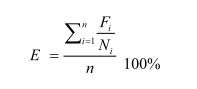 E - эффективность реализации программы, цели (задачи), процентов; Fi - фактическое значение i-го целевого показателя (индикатора), характеризующего выполнение цели (задачи), достигнутое в ходе реализации муниципальной программы (подпрограммы); Ni - плановое значение i-го целевого показателя (индикатора), характеризующего выполнение цели (задачи), предусмотренное муниципальной программой; n - количество показателей (индикаторов), характеризующих выполнение цели (задачи) муниципальной программы. В зависимости от полученных в результате реализации мероприятий программы значений целевых показателей (индикаторов) программы эффективность реализации программы (подпрограммы) по целям (задачам), а также в целом можно охарактеризовать по следующим уровням: - высокий (E 95%); - удовлетворительный (E 75%); - неудовлетворительный (если значение эффективности реализации программы не отвечает приведенным выше уровням, эффективность ее реализации признается неудовлетворительной). Оценка степени соответствия запланированному уровню затрат и эффективности использования средств бюджета поселения, ресурсного обеспечения программы осуществляется путем сопоставления плановых и фактических объемов финансирования основных мероприятий программы, по каждому источнику ресурсного обеспечения. Данные показатели характеризуют уровень исполнения финансирования в связи с неполным исполнением мероприятий программы в разрезе источников и направлений финансирования. Уровень исполнения финансирования программы в целом определяется по формуле:                ФфУэф = ----------,                Фпгде: Уэф - уровень исполнения финансирования муниципальной программы за отчетный период, процентов; Фф - фактически израсходованный объем средств, направленный на реализацию мероприятий муниципальной программы, тыс. рублей; Фп - плановый объем средств на соответствующий отчетный период, тыс.рублей. Уровень исполнения финансирования представляется целесообразным охарактеризовать следующим образом:- высокий (Уэф 95%); - удовлетворительный (Уэф 75%); - неудовлетворительный (если процент освоения средств не отвечает приведенным выше уровням, уровень исполнения финансирования признается неудовлетворительным). Таблица 14Оценка эффективности мероприятий предлагаемого к реализации варианта развития транспортной инфраструктуры7. Предложения по совершенствованию обеспечения деятельности в сфере транспортного обслуживания населенияВажнейшим элементом экономического механизма стимулирования инвестиций является создание условий роста инвестиционной активности. Перспективным направлением привлечения негосударственных средств для финансирования объектов в сфере проектирования, строительства, реконструкции объектов транспортной инфраструктуры на территории округа   является государственно-частное партнерство, поэтому одновременно должны быть созданы условия для строительства и эксплуатации автомобильных дорог и искусственных сооружений на коммерческих началах с привлечением средств международных финансовых организаций и частных инвесторов. Ограниченность ресурсов местных бюджетов для создания объектов местного значения обуславливает необходимость тщательного планирования реализации документов территориального планирования. Ведь только в случае успешной реализации обоснованных решений градостроительная политика может быть признана эффективной.В ноябре 2014 года в план мероприятий («дорожную карту») «Совершенствование правового регулирования градостроительной деятельности и улучшение предпринимательского климата в сфере строительства» (утвержденный распоряжением Правительства РФ от 29 июля 2013 г. № 1336-р) было включено мероприятие по установлению обязанности органов местного самоуправления утверждать программы развития транспортной и социальной инфраструктуры (далее также – Программы) в 6-месячный срок с даты утверждения генеральных планов городских поселений и городских округов. Затем, в конце декабря 2014 года в Градостроительный кодекс РФ были внесены изменения, касающиеся программ комплексного развития социальной инфраструктуры.Сегодня, в соответствии со статьей 8 Градостроительного кодекса РФ, к полномочиям органов местного самоуправления городских округов и поселений в области градостроительной деятельности относятся разработка и утверждение программ комплексного развития транспортной инфраструктуры городских округов и поселений (соответственно).В соответствии со статьей 26 Градостроительного кодекса РФ, реализация генерального плана поселения осуществляется путем выполнения мероприятий, которые предусмотрены в том числе программами комплексного развития транспортной инфраструктуры муниципальных образований.Следует отметить, что разработка и утверждение программ комплексного развития социальной инфраструктуры сельских поселений, по общему правилу, относится к полномочиям органов местного самоуправления муниципального района в области градостроительной деятельности (в соответствии с частью 4 статьи 14 Федерального закона от 6 октября 2003 г. № 131-ФЗ «Об общих принципах организации местного самоуправления в Российской Федерации», пунктом 4 Требований к программам комплексного развития социальной инфраструктуры поселений, утвержденных постановлением Правительства Российской Федерации от 1 октября 2015 г. № 1050). В то же время, разработка и утверждение таких программ в отношении городских округов и городских поселений, по общему правилами, должна обеспечиваться органами местного самоуправления соответствующих муниципальных образований.Программа комплексного развития транспортной инфраструктуры - документ, устанавливающий перечень мероприятий по проектированию, строительству, реконструкции объектов транспортной инфраструктуры поселения, которые предусмотрены государственными и муниципальными программами, стратегией социально-экономического развития муниципального образования и планом мероприятий по реализации стратегии социально-экономического развития муниципального образования планом и программой комплексного социально-экономического развития поселения, городского округа, инвестиционными программами субъектов естественных монополий, договорами о развитии застроенных территорий, договорами о комплексном освоении территорий, иными инвестиционными программами и договорами, предусматривающими обязательства застройщиков по завершению в установленные сроки мероприятий по проектированию, строительству, реконструкции объектов транспортной инфраструктуры.Положения Градостроительного кодекса РФ и существование отдельных Требований указывает на то, что программа комплексного развития транспортной инфраструктуры по своему статусу не идентична муниципальной программе, предусматривающей мероприятия по созданию объектов местного значения в сфере транспортной инфраструктуры.Программа комплексного развития транспортной инфраструктуры – это важный документ планирования, обеспечивающий систематизацию всех мероприятий по проектированию, строительству, реконструкции объектов транспортной инфраструктуры различных видов.Программы имеют высокое значение для планирования реализации документов территориального планирования. Следует отметить, что сроки разработки и утверждения Программ связаны со сроками утверждения генерального плана. Программы комплексного развития транспортной инфраструктуры поселений подлежат утверждению в шестимесячный срок с даты утверждения генеральных планов соответствующих муниципальных образований. В связи с этим, представляется целесообразным организовывать разработку проекта Программы в составе единого комплексного проекта управления развитием территории поселения, в который также входит и разработка генерального плана.Основными направлениями совершенствования нормативно-правовой базы, необходимой для функционирования и развития транспортной инфраструктуры поселения являются:- применение экономических мер, стимулирующих инвестиции в объекты транспортной инфраструктуры;- координация мероприятий и проектов строительства и реконструкции объектов транспортной инфраструктуры между органами государственной власти (по уровню вертикальной интеграции) и бизнеса;- координация усилий федеральных органов исполнительной власти, органов исполнительной власти Краснодарского края и Северского района, органов местного самоуправления, представителей бизнеса и общественных организаций в решении задач реализации мероприятий (инвестиционных проектов);- запуск системы статистического наблюдения и мониторинга необходимой обеспеченности учреждениями транспортной инфраструктуры поселений в соответствии с утвержденными и обновляющимися нормативами; - разработка стандартов и регламентов эксплуатации и (или) использования объектов транспортной инфраструктуры на всех этапах жизненного цикла объектов;- разработка предложений для региональных исполнительных органов власти, органов власти муниципального района по включению мероприятий, связанных с развитием объектов транспортной инфраструктуры сельского поселения, в состав плана экономики района.Для создания эффективной конкурентоспособной транспортной системы необходимы 3 основные составляющие:  -	конкурентоспособные высококачественные транспортные услуги;  -	высокопроизводительные безопасные транспортная инфраструктура и транспортные средства, которые необходимы в той мере, в которой они обеспечат конкурентоспособные высококачественные транспортные услуги;  -	создание условий для превышения уровня предложения транспортных услуг над спросом. Развитие транспорта на территории муниципального образования должно осуществляться на основе комплексного подхода, ориентированного на совместные усилия различных уровней власти: федеральных, региональных, муниципальных.  Транспортная система Северского сельского поселения является элементом транспортной системы региона, поэтому решение всех задач, связанных с оптимизацией транспортной инфраструктуры на территории, не может быть решено только в рамках полномочий органов местного самоуправления муниципального образования. Данные в Программе предложения по развитию транспортной инфраструктуры предполагается реализовывать с участием бюджетов всех уровней. Задачами органов местного самоуправления станут организационные мероприятия по обеспечению взаимодействия органов государственной власти и местного самоуправления, подготовка инициативных предложений по развитию транспортной инфраструктуры. Высокая потребность в развитии улично-дорожной сети и бюджетные ограничения в части финансирования автомобильных дорог требуют расширения использования внебюджетных источников для финансирования развития дорожной сети, в том числе заемных средств, для строительства и эксплуатации автомобильных дорог на коммерческой основе.Перспективным направлением привлечения негосударственных средств для финансирования объектов в сфере проектирования, строительства, реконструкции объектов транспортной инфраструктуры на территории округа   является государственно-частное партнерство, поэтому одновременно должны быть созданы условия для строительства и эксплуатации автомобильных дорог и искусственных сооружений на коммерческих началах с привлечением средств международных финансовых организаций и частных инвесторов. Для обеспечения возможности реализации предлагаемых в составе программы мероприятий (инвестиционных проектов) необходимо решение приоритетной задачи институциональных преобразований: разработка нормативной правовой базы, обеспечивающей четкое законодательное распределение прав, ответственности и рисков между государством и инвестором, а также определение приоритетных сфер применения государственно-частного партнерства в сфере дорожного хозяйства, в том числе совершенствование законодательства, регулирующего вопросы инвестиционной деятельности в сфере дорожного хозяйства, осуществляемой в форме капитальных вложений.Таким образом, ожидаемыми результатами реализации запланированных мероприятий будут являться ввод в эксплуатацию предусмотренных Программой объектов транспортной инфраструктуры в целях развития современной и эффективной транспортной инфраструктуры Северского сельского поселения, повышения уровня безопасности движения, доступности и качества оказываемых услуг транспортного комплекса для населения. Предлагаемые мероприятия могут быть реализованы в рамках сложившейся системы организации работы на данном направлении. Разработчик Программы не видит оснований для институциональных преобразований в рассматриваемом периоде.Приложениек постановлению Администрации Михайловского сельского поселения Северского района«___»__________2017 г. №____Введение……………………………………………………………………………….3Паспорт программы…………………………………………………………………5Общие сведения……………………………………………………………………...81. Характеристика существующего состояния транспортной инфраструктуры поселения………………………………………………………..132. Прогноз транспортного спроса, изменения объемов и характера передвижения населения и перевозок грузов на территории поселения…….283. Принципиальные варианты развития транспортной инфраструктуры поселения……………………………………………………………………………...414. Мероприятия и целевые показатели программы…………………………….445. Финансовое обеспечение программы…………………………………………..516. Оценка эффективности мероприятий программы…………………………...557. Предложения по совершенствованию обеспечения деятельности в сфере транспортного обслуживания населения…………………………………………60НаименованиеПрограммыПрограмма комплексного развития транспортной инфраструктуры Михайловского сельского поселения Северского района Краснодарского края на период 2017 - 2030 годыОснование для разработкиПрограммыПравовыми основаниями для разработки Программы комплексного развития транспортной инфраструктуры являются:1. Федеральный закон от 06.10.2003 года № 131-ФЗ «Об общих принципах организации местного самоуправления в Российской Федерации»;2. Постановление Правительства РФ от 25.12.2015 года №1440 «Об утверждении требований к программам комплексного развития транспортной инфраструктуры поселений, городских округов».Заказчик ПрограммыАдминистрация муниципального образования Михайловского сельского поселения Северского районаМестоположение: 353251, Краснодарский край, Северский район, с. Михайловское, ул. Советская, 11 а.Разработчик ПрограммыОбщество с ограниченной ответственностью «Экоконсалт»Местоположение: 355000, Ставропольский край, г. Ставрополь, ул. Голенева, стр. 21.Цели и задачи ПрограммыЦели Программы:развитие современной и эффективной транспортной  инфраструктуры, обеспечивающей ускорение товародвижения   и снижение транспортных издержек в экономике;повышение доступности услуг транспортного комплекса для населения;повышение комплексной безопасности и устойчивости транспортной системы;создание условий для управления транспортным спросом.Задачи Программы:увеличение протяженности автомобильных дорог местного значения, соответствующих нормативным требованиям; повышение надежности и безопасности движения по автомобильным дорогам местного значения;  обеспечение устойчивого функционирования автомобильных дорог местного значения;  увеличение количества стоянок для автотранспорта, создание условий для парковок автомобилей в установленных местах, освобождение придомовых территорий, пешеходных зон от автомобилей;создание приоритетных условий движения транспортных средств общего пользования по отношению к иным транспортным средствам;создание условий для пешеходного и велосипедного передвижения населения.Целевые показатели (индикаторы) развития транспортной инфраструктуры поселенияДоля протяженности автомобильных дорог общего пользования местного значения, не отвечающих нормативным требованиям, в общей протяженности автомобильных дорог общего пользования местного значения;Реализация мероприятий программы;Уровень надежности существующих объектов;Общая протяженность улично-дорожной сети.Сроки и этапы реализации ПрограммыМероприятия Программы охватывают срок с 2017 по 2030 годы. Этапы реализации Программы:1 этап: 2017-2021 гг.;2 этап: 2022-2030 гг.Укрупненное описание запланированных мероприятий ПрограммыДля реализации поставленных целей и решения задач Программы, достижения планируемых значений показателей и индикаторов предусмотрено выполнение следующих мероприятий:1. Мероприятия по содержанию автомобильных дорог общего пользования местного значения и искусственных сооружений на них, а также других объектов транспортной инфраструктуры.Реализация мероприятий позволит выполнять работы по содержанию автомобильных дорог и искусственных сооружений на них в соответствии с нормативными требованиями.2. Мероприятия по ремонту автомобильных дорог общего пользования местного значения и искусственных сооружений на них.Реализация мероприятий позволит сохранить протяженность участков автомобильных дорог общего пользования местного значения, на которых показатели их транспортно-эксплуатационного состояния соответствуют требованиям стандартов к эксплуатационным показателям автомобильных дорог.3. Мероприятия по капитальному ремонту автомобильных дорог общего пользования местного значения и искусственных сооружений на них.Реализация мероприятий позволит сохранить протяженность участков автомобильных дорог общего пользования местного значения, на которых показатели их транспортно-эксплуатационного состояния соответствуют категории дороги.4. Мероприятия по строительству и реконструкции автомобильных дорог общего пользования местного значения и искусственных сооружений на них.Реализация мероприятий позволит сохранить протяженность автомобильных дорог общего пользования местного значения, на которых уровень загрузки соответствует нормативному.5.  Мероприятия по организации дорожного движения.Реализация мероприятий позволит повысить уровень качества и безопасности транспортного обслуживания населения.6. Мероприятия по ремонту и строительству пешеходных и велосипедных дорожек.Реализация мероприятий позволит повысить качество велосипедного и пешеходного передвижения населения.Объемы и источники финансирования ПрограммыОбщий объем финансирования Программы составляет в 2017 – 2030 годах – 1186669,06 тыс. рублей за счет бюджетных средств разных уровней и привлечения внебюджетных источников.Бюджетные ассигнования, предусмотренные в плановом периоде 2017 – 2030 годов, могут быть уточнены при формировании проекта местного бюджета.Объемы и источники финансирования ежегодно уточняются при формировании бюджета муниципального образования на соответствующий год. Все суммы показаны в ценах соответствующего периода.№ п/пНаименование дорогиПротяженность, кмТехническая категорияМостыМосты№ п/пНаименование дорогиПротяженность, кмТехническая категориякол-воп.м№ п/пНаименование дорогиПротяженность, кмТехническая категориякол-воп.м1ст-ца Федоровская - ст-ца Северская27,741IV127,482Подъезд к с.Михайловское2,557IVИтого:75,3546190,86№ п/пНазвание улицыТип покрытияДлинах. Ананьевскийх. Ананьевскийх. Ананьевскийх. Ананьевский1ул. Партизанскаящебень0,8 км2ул. Свердловащебень0,8 км3ул. Краснаящебень0,8 км4ул. Буденногощебень0,9 км5пер. Ровныйасфальт0,4 км6ул. Заречнаящебень1,8 кмс. Михайловскоес. Михайловскоес. Михайловскоес. Михайловское7ул. Ленина (с № 52а до конца улицы)асфальт0,6 км8ул. Школьнаяасфальт4,0 км9ул. Свободыасфальт1,0 км10ул. Садоваящебень0,6 км11ул. Калининащебень0,4 км12ул. Калининаасфальт0,8 км13ул. Длиннаяасфальт0,2 км14ул. Длиннаящебень0,4 км15ул. Кооперативнаяасфальт2,3 км16ул. Кооперативнаящебень2,0 км17ул. Молодежнаяасфальт0,6 км18ул. Западнаящебень0,4 км19ул. Советскаящебень0,7 км20ул. Советскаяасфальт0,3 км21ул. Мичуринащебень0,6 км22ул. Мичуринаасфальт0,6 км23ул. Оржоникидзещебень0,8 км24ул. Южнаящебень0,6 км25пер. Луговойгрунт0,3 км26пер. Степнойасфальт0,4 км27ул. Кироващебень0,4 км28ул. Коммунаровщебень0,8 км29ул. Ворошиловащебень0,6 км30ул. Набережнаящебень1,0 км31пер. Восточныйщебень0,2 км32пер. Подгорныйщебень0,8 км26,9 кмКатегорияКоличествоОбщественный транспорт6Частный762Муниципальный1Дорожное хозяйство Ед. изм.2012 г.2013 г.2014 г.2015 г.2016 г.Дорожное хозяйство тыс. руб.1045325,22994,32371,51159№ п/пНаименование населенного пунктаЧисленность населения, чел.Площадь фактически населенного пункта, гаПлотность населения населенных пунктов, чел/га1село Михайловское1777414,954,32хутор Александровский00,831,23хутор Ананьевский325187,301,7ВСЕГО2102603,083,5Наименование показателя2016-20202021-20252026-2030Рождаемость, чел. на 1000 населения12,713,515,5Смертность, чел. на 1000 населения15,614,913,8Естественный прирост, чел. на 1000 населения-2,9-1,41,7Миграционный прирост, чел. на 1000 населения8,612,714,0Возрастная группа населения2016-20202021-20252026-2030- моложе трудоспособного возраста18,22021,5- трудоспособного возраста50,649,750,9- старше трудоспособного возраста31,229,827,6Возрастная группа населения202020252030Численность Михайловского сельского поселения, в том числе по категориям населения:218923122500- моложе трудоспособного возраста399463538- трудоспособного возраста110811501272- старше трудоспособного возраста682699690№ п/пНаименование участка автодороги(в границах сельского поселения)Предлагаемая значимость автодорогиПротяженность участка автодороги, кмОриентировочная площадь участков земельных отводов под автодорогу, га1с. Львовское – Абинск(вдоль Крюковского водохранилища)Местного значения13,3237,32с. Михайловское – ст. Мингрельская, Абинск, Крымск (от развязки к юго-западу от с. Михайловское)Местного значения2,065,773х. Ананьевский – дорога Львовское – Абинск (по терр. х. Ананьевского  с севера на юг)Местного значения0,972,72Итого:16,3545,79№ п/пПоказательЕд. изм.Варианты развитияВарианты развитияВарианты развития№ п/пПоказательЕд. изм.ОптимистичныйРеалистичныйПессимистичный1.Индекс нового строительства%74,3060,700,002.Удельный вес дорог, нуждающихся в капитальном ремонте (реконструкции)%058,00100,003.Прирост протяженности дорогкм20,0016,350,004. Общая протяженность муниципальных дорог Михайловского с/пкм46,9043,2526,90Таблица 11График выполнения мероприятийГрафик выполнения мероприятийГрафик выполнения мероприятийГрафик выполнения мероприятийГрафик выполнения мероприятийГрафик выполнения мероприятийГрафик выполнения мероприятийНаименование мероприятияГод реализации Год реализации Год реализации Год реализации Год реализации Год реализации Наименование мероприятия2017 год2018 год2019 год2020 год2021 год2022-2030 годыРеконструкция всех существующих улиц и дорог поселения, усовершенствование покрытий существующих жилых улиц+Реконструкция и расширение объездной автомобильной дороги севернее хутора Ананьевского в направлении Славянска-на-Кубани+Строительство автомобильных дорог общего пользования местного значения+Строительство автомобильной дороги местного значения южнее населенных пунктов вдоль Крюковского водохранилища+Организация освещения ++Организация пешеходных дорожек протяженностью 5 км.+++Строительство автомобильных развязок, удовлетворяющих современным требованиям в условиях роста автомобильных потоков+Организация центров придорожного обслуживания вдоль автодороги регионального значения++++++Организация парковочных мест ++++++Строительство гаражей++++++Создание инфраструктуры автосервиса++++++Содержание автомобильных дорог общего пользования местного значения муниципального  образования и искусственных сооружений на них++++++№п/пНаименование индикатораЕдиницаизмеренияПоказатели по годамПоказатели по годамПоказатели по годамПоказатели по годамПоказатели по годамПоказатели по годам№п/пНаименование индикатораЕдиницаизмерения201720182019202020212022-20301Доля протяженности автомобильных дорог общего пользования местного значения, не отвечающих нормативным требованиям, в общей протяженности автомобильных дорог общего пользования местного значения%58,050,045,040,035,00,02Протяженность тротуаровкм.0012353Уровень надежности существующих объектов%42505560651004Общая протяженность улично-дорожной сетикм26,928,629,630,932,343,25Наименование мероприятияФинансовые потребности, тыс.руб.Финансовые потребности, тыс.руб.Финансовые потребности, тыс.руб.Финансовые потребности, тыс.руб.Финансовые потребности, тыс.руб.Финансовые потребности, тыс.руб.Финансовые потребности, тыс.руб.Источник финансированияНаименование мероприятиявсего2017 год2018 год2019 год2020 год2021 год2022-2030 годыИсточник финансированияРеконструкция всех существующих улиц и дорог поселения, усовершенствование покрытий существующих жилых улиц296810,58296810,58МБП, МБР,ОБ, ФБРеконструкция и расширение объездной автомобильной дороги севернее хутора Ананьевского в направлении Славянска-на-Кубани42172,9842172,98МБП, МБР,ОБ, ФБСтроительство автомобильных дорог общего пользования местного значения380429,44380429,44МБП, МБР,ОБ, ФБСтроительство автомобильной дороги местного значения южнее населенных пунктов вдоль Крюковского водохранилища447956,04447956,04МБП, МБР,ОБ, ФБОрганизация освещения 800400400МБП, МБР,ОБ, ФБОрганизация пешеходных дорожек протяженностью 5 км.7900260026002700МБП, МБР,ОБ, ФБСтроительство автомобильных развязок, удовлетворяющих современным требованиям в условиях роста автомобильных потоков29002900МБП, МБР,ОБ, ФБОрганизация центров придорожного обслуживания вдоль автодороги регионального значения0------ВИОрганизация парковочных мест 0------ВИСтроительство гаражей0------ВИСоздание инфраструктуры автосервиса0------ВИСодержание автомобильных дорог общего пользования местного значения муниципального  образования и искусственных сооружений на них7700119212151239127012841500МБП, МБР,ОБ, ФБВсего1186669,06159216153839387039841171769,06Цель программыЗадачи программыПредусмотренные мероприятияОценка социально-экономической эффективностиРазвитие транспорта общего пользования, создание транспортно-пересадочных узловОбеспечение условия для управления транспортным спросом, повышение доступности услуг транспортного комплекса для населения- Реконструкция и расширение объездной автомобильной дороги севернее хутора Ананьевского в направлении Славянска-на-Кубани;- Строительство автомобильной дороги местного значения южнее населенных пунктов вдоль Крюковского водохранилища- Строительство автомобильных развязок, удовлетворяющих современным требованиям в условиях роста автомобильных потоковУвеличение пассажиропотока на 15%Развитию инфраструктуры для легкового автомобильного транспорта, включая развитие единого парковочного пространстваРазвитие транспортной инфраструктуры, сбалансированное с градостроительной деятельностью, предоставление качественных услуг населению, повышение обеспеченности населения объектами транспортной инфраструктуры, увеличение количества стоянок для автотранспорта, создание условий для парковок автомобилей в установленных местах, освобождение придомовых территорий, пешеходных зон от автомобилей- Организация центров придорожного обслуживания вдоль автодороги регионального значения- Создание инфраструктуры автосервиса;- Организация парковочных мест; - Строительство гаражейУвеличение доступности объектов транспортной инфраструктуры и качества обслуживания на 30%, расширение парковочного пространства на 40%, обеспечение личного транспорта населения объектами хранения на 90%Развитие инфраструктуры пешеходного и велосипедного передвиженияОбеспечение условия для пешеходного и велосипедного передвижения населения, повышение безопасности дорожного движения- Организация пешеходных дорожек протяженностью 5,0 км.Снижение времени в пути пешеходам на 10%, снижение вероятности ДТП с участием пешеходов на 40%, организация велосипедных маршрутовОрганизации дорожного движения, повышение безопасности дорожного движения, снижение перегруженности дорог и/или их участковБезопасность, качество и эффективность транспортного обслуживания населения, а также субъектов экономической деятельности, создание приоритетных условий для обеспечения безопасности жизни и здоровья участников дорожного движения по отношению к экономическим результатам хозяйственной деятельности, повышение комплексной безопасности и устойчивости транспортной системы- Организация освещения- Содержание автомобильных дорог общего пользования местного значения муниципального  образования и искусственных сооружений на них;Снижение вероятности ДТП на 30 % , снижение загрузки улично-дорожной сети на 25%, снижение социального риска на 44%Развитие сети дорогРазвитие транспортной инфраструктуры в соответствии с потребностями населения в передвижении, субъектов экономической деятельности, развитие в соответствии с транспортным спросом, развитие транспортной инфраструктуры, сбалансированное с градостроительной деятельностью, повышение качества содержания транспортной инфраструктуры, снижение уровня износа объектов транспортной инфраструктуры- Строительство автомобильных дорог общего пользования местного значения; - Капитальный ремонт автомобильных дорог;- Строительство автомобильных дорог общего пользования местного значения.Увеличение скорости движения на 30%, снижение времени в пути на 30%, снижение вероятности ДТП на 20%, снижение экологической нагрузки на ОС на 10%,  улучшение качества обслуживания территорий на 45%, снижение износа улично-дорожной сети на 60 %